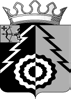 АДМИНИСТРАЦИЯ БЕЛОХОЛУНИЦКОГО МУНИЦИПАЛЬНОГО РАЙОНАКИРОВСКОЙ ОБЛАСТИПОСТАНОВЛЕНИЕ_._.2019                                                                                                            № _г. Белая ХолуницаО внесении изменений в постановление администрации Белохолуницкого муниципального района от 11.12.2013 № 1164В соответствии с постановлением администрации Белохолуницкого муниципального района от 25.06.2018 № 374 «О разработке, реализации и оценке эффективности муниципальных программ  Белохолуницкого района Кировской области» администрация Белохолуницкого муниципального района ПОСТАНОВЛЯЕТ:Внести изменения в постановление администрации Белохолуницкого    муниципального    района    от    11.12.2013    №    1164«Об утверждении   муниципальной    программы    «Создание    безопасных и благоприятных условий жизнедеятельности в  Белохолуницком  районе» на 2014-2021 годы» (с изменениями, внесенными постановлениями администрации  Белохолуницкого  муниципального  района  от  23.04.2014№ 334, от 14.05.2014 № 365, от 14.07.2014 № 558, от 18.08.2014 № 660,от 27.10.2014	№	880,	от 24.11.2014	№	949,	от	29.12.2014	№	1119,от 23.01.2015 № 46, от 24.02.2015 № 132, от 07.05.2015 № 290, от 23.07.2015№  430,  от  14.08.2015  № 451,  от 28.09.2015 №  504,  от  25.01.2016  №  31,от 04.04.2018  №  242,  от  25.05.2018  №  341,  от  27.07.2018  №  451,  от30.11.2018  №  668),  утвердив  изменения  в  муниципальную  программу«Создание   безопасных    и благоприятных    условий    жизнедеятельности в Белохолуницком районе» на 2014-2021 годы (далее - муниципальная программа) согласно приложению.Настоящее постановление вступает в силу со дня его официального опубликования.Глава Белохолуницкого муниципального районаКировской области	Т.А. ТелицинаПОДГОТОВЛЕНОСпециалист отделажилищно-коммунального хозяйства администрации Белохолуницкогомуниципального района	О.Л. ЮдинаСОГЛАСОВАНОЗаведующий отделом жилищно- коммунального хозяйства администрации Белохолуницкогомуниципального района	И.А. ШитовЗаместитель главы администрации района - начальник управления финансов администрации Белохолуницкого муниципальногорайона	Т.Л. ЕреминаЗаведующая правовым отделом администрации Белохолуницкогомуниципального района	Е.Г. КараваеваЗаведующая отделом по экономике администрации Белохолуницкогомуниципального района	Н.В. СоколоваРазослать:	отделу	жилищно-коммунального	хозяйства,	регистр муниципальных правовых актов.Подлежит опубликованию в Информационном бюллетене органов местного самоуправления Белохолуницкого муниципального района Кировской области и на официальном сайте администрации Белохолуницкого муниципального   района   в   информационно-телекоммуникационной   сети«Интернет» - http://www.bhregion.ru.Приложение УТВЕРЖДЕНЫпостановлением администрации Белохолуницкого муниципального районаот                 №ИЗМЕНЕНИЯв муниципальной программе «Создание безопасных и благоприятных условий жизнедеятельности в Белохолуницком районе»на 2014-2021 годыВ   паспорте    муниципальной    программы    раздел    «Объемы и источники финансирования» изложить в следующей редакции:«Объемы и источники финансирования	общий   объем   финансирования   муниципальной   программысоставляет 579847,50576 тыс. рублей, из них: в 2014 году – 43137,26177 тыс. рублей;в 2015 году – 33718,8105 тыс. рублей; в 2016 году – 35052,3535 тыс. рублей;в 2017 году – 320929,12372 тыс. рублей; в 2018 году – 66736,35627 тыс. рублей; в 2019 году – 24377,6 тыс. рублей;в 2020 году – 30117,80 тыс. рублейв 2021 году – 25778,20 тыс. рублей. В том числе по бюджетам:федеральный бюджет – 269504,41695 тыс. рублей; областной бюджет – 257519,83176 тыс. рублей; местный бюджет – 35220,14762 тыс. рублей; внебюджетные источники – 17168,84643 тыс. рублей; бюджет Климковского с/п – 434,26 тыс. рублей».Раздел 5 «Ресурсное обеспечение муниципальной программы» изложить в следующей редакции:«5. Ресурсное обеспечение муниципальной программыОсновным источником финансирования мероприятий муниципальной программы являются средства федерального, областного, районного бюджетов, бюджетов поселений, внебюджетные источники.Общий объем финансирования муниципальной программы составляет 579847,50576 тыс. рублей, из них:в 2014 году – 43137,26177 тыс. рублей; в 2015 году – 33718,8105 тыс. рублей;в 2016 году – 35052,3535 тыс. рублей;2в 2017 году – 320929,12372 тыс. рублей; в 2018 году – 66736,35627 тыс. рублей;в 2019 году – 24377,6 тыс. рублей; в 2020 году – 30117,80 тыс. рублейв 2021 году – 25778,20 тыс. рублей. В том числе по бюджетам:федеральный бюджет – 269504,41695 тыс. рублей; областной бюджет – 257519,83176 тыс. рублей; местный бюджет – 35220,14762 тыс. рублей; внебюджетные источники – 17168,84643 тыс. рублей; бюджет Климковского с/п – 434,26 тыс. рублей.В связи с этим объемы финансирования муниципальной программы за счет  средств   местного   бюджета   района   носят   прогнозный   характер и подлежат ежегодному уточнению в установленном порядке при формировании проектов бюджета района на очередной финансовый год».Расходы на реализацию муниципальной программы за счет средствместного бюджета (приложение № 2 к муниципальной программе) изложить в новой редакции согласно приложению № 1.Ресурсное обеспечение реализации  муниципальной  программы за счет     всех      источников      финансирования      (приложение      №      3 к муниципальной программе) изложить в новой редакции согласно приложению № 2.Внести изменения  в  подпрограмме  «Охрана  окружающей  среды в Белохолуницком районе» на 2014-2021 годы согласно приложению № 3.Внести изменения в подпрограмме «Развитие транспортной инфраструктуры в Белохолуницком районе» на 2014-2021 годы согласно приложению № 4.Внести изменения в подпрограмме «Энергосбережение и повышение энергетической эффективности в Белохолуницком районе» на 2014-2021 годы согласно приложению № 5. 	_Приложение № 1Приложение № 3к муниципальной программеРасходы на реализацию муниципальной программы за счет средств местного бюджетаПриложение № 2Приложение № 4к муниципальной программеРесурсное обеспечение реализации муниципальной программы за счет всех источников финансированиясредынаселения (городскихПриложение № 3ИЗМЕНЕНИЯв подпрограмме «Охрана окружающей среды в Белохолуницком районе»  на 2014 – 2021 годыРаздел  «Объемы  и  источники  финансирования  подпрограммы» паспорта подпрограммы изложить в следующей редакции:«Объемы и  источники финансирования под- программыобщий	объем	финансирования	подпрограммы	– 20551,819 тыс. рублей, в том числе:2014 год – 1574,3 тыс. рублей;2015 год – 5681,637 тыс. рублей;2016 год – 1634,263 тыс. рублей;2017 год – 10531,819 тыс. рублей;2018 год – 202,8 тыс. рублей;2019 год – 309,0 тыс. рублей;2020 год – 309,0 тыс. рублей;2021 год – 309,0 тыс. рублей; из них:федеральный бюджет – 12330,04375 тыс. рублей; областной бюджет – 7787,51225 тыс. рублей; местный бюджет –0,0 тыс. рублей; внебюджетные источники – 0,0 тыс. рублей;бюджет Климковского с/п - 434,263 тыс. рублей.»Раздел 5 «Ресурсное обеспечение подпрограммы » изложить в сле- дующей редакции:«5. Ресурсное обеспечение подпрограммыОбщий объем финансирования подпрограммы – 20551,819 тыс. руб- лей, в том числе:2014 год – 1574,3 тыс. рублей;2015 год – 5681,637 тыс. рублей;2016 год – 1634,263 тыс. рублей;2017 год – 10531,819 тыс. рублей;2018 год – 202,8 тыс. рублей;2019 год – 309,0 тыс. рублей;2020 год – 309,0 тыс. рублей;2021 год – 309,0 тыс. рублей; из них:федеральный бюджет – 12330,04375 тыс. рублей; областной бюджет – 7787,51225 тыс. рублей; местный бюджет –0,0 тыс. рублей; внебюджетные источники – 0,0 тыс. рублей;бюджет Климковского с/п - 434,263 тыс. рублей».2Ресурсное обеспечение реализации подпрограммы за счет всех ис- точников финансирования  (приложение  №  3  к  подпрограмме)  изложить в новой редакции согласно приложению № 1.Приложение № 1Приложение № 3 к подпрограммеРесурсное обеспечение реализации подпрограммы за счет всех источников финансирования 	_Приложение № 4ИЗМЕНЕНИЯв подпрограмме «Развитие транспортной инфраструктуры в Белохолуницком районе» на 2014 – 2021 годыРаздел  «Объемы  и  источники  финансирования  подпрограммы» паспорта подпрограммы изложить в следующей редакции:«Объемы и источники финансирования подпро- граммыобщий объем финансирования подпрограммы – 392947,91547 тыс. рублей, в том числе:2014 год – 27024,201 тыс. рублей;2015 год – 18454,21539 тыс. рублей;2016 год – 99323,82251 тыс. рублей;2017 год – 225922,00 тыс. рублей;2018 год – 35396,36599 тыс. рублей;2019 год – 22848,6, тыс. рублей;2020 год – 21317,20 тыс. рублей;2021 год – 23459,2 тыс. рублей; из них:федеральный бюджет – 176674,85273 тыс. рублей; областной бюджет – 189433,46869 тыс. рублей; местный бюджет –26839,59405 тыс. рублей; внебюджетные источники – 0 тыс. рублей»Раздел	5	«Ресурсное	обеспечение	подпрограммы»	изложить в следующей редакции:«5. Ресурсное обеспечение подпрограммыОбщий объем финансирования подпрограммы – 392947,91547 тыс. рублей, в том числе:2014 год – 27024,201 тыс. рублей;2015 год – 18454,21539 тыс. рублей;2016 год – 99323,82251 тыс. рублей;2017 год – 225922,00 тыс. рублей;2018 год – 35396,36599 тыс. рублей;2019 год – 22848,6, тыс. рублей;2020 год – 21317,20 тыс. рублей;2021 год – 23459,2 тыс. рублей; из них:федеральный бюджет – 176674,85273 тыс. рублей;областной бюджет – 189433,46869 тыс. рублей; местный бюджет –26839,59405 тыс. рублей;внебюджетные источники – 0 тыс. рублей».Расходы на реализацию подпрограммы за счет средств местного бюджета (приложение № 2 к подпрограмме) изложить в новой редакции согласно приложению № 1.2Прогнозную (справочную) оценку ресурсного обеспечения реализации подпрограммы за счет всех источников финансирования (приложение № 3 к подпрограмме) изложить в новой редакции согласно приложению № 2. 	_Приложение № 1Приложение № 2 к подпрограммеРасходы на реализацию подпрограммы "Развитие транспортной инфраструктуры в Белохолуницком районе" за счет средств местного бюджетаПриложение №2приложение № 3к подпрограммеРесурсное обеспечение реализации подпрограммы"Развитие транспортной инфраструктуры в Белохолуницком районе" за счет всех источников финансированияПриложение № 5ИЗМЕНЕНИЯв подпрограмме «Энергосбережение и повышение энергетической эффективности Белохолуницкого района» на 2014 – 2021 годыРаздел  «Объемы  и  источники  финансирования  подпрограммы» паспорта подпрограммы изложить в следующей редакции:«Объемы и  источники финансирования под- программыобщий	объем	финансирования	подпрограммы	– 17678,70 тыс. рублей, в том числе:2014 год – 0,00 тыс. рублей;2015 год – 672,00 тыс. рублей;2016 год – 11117,00 тыс. рублей;2017 год – 3529,70 тыс. рублей;2018 год – 780,00 тыс. рублей;2019 год – 0,00 тыс. рублей;2020 год – 790,00 тыс. рублей;2021 год – 790,00 тыс. рублей; из них:федеральный бюджет – 0,00 тыс. рублей; областной бюджет – 0,00 тыс. рублей; местный бюджет – 509,85357 тыс. рублей;внебюджетные источники – 17168,84643 тыс. рублей».Раздел 5 «Ресурсное обеспечение подпрограммы » изложить в сле- дующей редакции:«5. Ресурсное обеспечение подпрограммыОбщий объем финансирования подпрограммы – 17678,70 тыс. рублей, в том числе:2014 год – 0,00 тыс. рублей;2015 год – 672,00 тыс. рублей;2016 год – 11117,00 тыс. рублей;2017 год – 3529,70 тыс. рублей; 2018 год – 780,0тыс. рублей; 2019 год – 0,00 тыс. рублей;2020 год – 790,0 тыс. рублей;2021 год – 790,0 тыс. рублей; из них:федеральный бюджет – 0,00 тыс. рублей; областной бюджет – 0,00 тыс. рублей; местный бюджет –509,85357 тыс. рублей;внебюджетные источники – 17168,84643 тыс. рублей».2Расходы на реализацию муниципальной программы за счет средств местного бюджета (приложение № 2 к муниципальной программе) изложить в новой редакции согласно приложению № 1.Ресурсное обеспечение реализации подпрограммы за счет всех источников финансирования (приложение № 3 к подпрограмме) изложить в новой редакции согласно приложению № 2.Расходы на реализацию подпрограммы за счет средств местного бюджетаРесурсное обеспечение реализации подпрограммы за счет всех источников финансирования№ п/пСтатусНаименование муниципальной программы, подпрограммы, отдельного мероприятияГлавный распорядитель бюджетных средст20142015201620172018201920202021итогоМуниципал ьная программа"Создание безопасных и благоприятных условий жизнедеятельности в Белохолуницком районе"администрацияБелохолуницкого муниципального района (далее - администрация района3683,00773631,211514290,47054803,674344535,783574425,60004814,205036,2035220,14762IПодпрогра мма"Охрана Окружающей среды в Белохолуницком районе"администрация района0,000,000,000,000,000,000,000,000,001Мероприят иеРациональное использование земельных ресурсов и безопасное обращение с отходами производства и потребленияадминистрация района0,000,000,000,000,000,000,000,000,002Мероприят иеЗеленое строительство и охрана растительного мираадминистрация района0,000,000,000,000,000,000,000,000,00IIПодпрогра мма"Повышение безопасности дорожного движения в Белохолуницком районе"администрация района20,0010,0020,0020,0020,0020,0020,0020,00150,001Мероприят иеМероприятия, направленные наповышение правового сознания и предупреждения опасного поведения участников дорожного движенияадминистрация района20,0010,0020,0020,0020,0020,0020,0020,00150,00IIIПодпрогра мма"Развитие транспортной инфраструктуры в Белохолуницком районе"администрация района3176,00772448,31153598,67053916,274343084,333205,603594,203816,2026839,594051Мероприят иеСодержание автомобильных дорог общего пользования местного значенияадминистрация района510,9905494,19756694,49723765,362241384,331229,391003514,203736,2012329,168531.1.Мероприят иеСодержание автомобильных дорог общего пользования местного значения, 214,015 км.администрация района501,0405494,19756523,99723561,30924720,00016790,000053514,23736,210840,944741.2.Мероприят иеДополнительные объемы на содержание автомобильной дороги Троица-Каменное- Боровкаадминистрация района0,000,000,00104,160,000,000,000,00104,161.3.Мероприят иеДополнительные объемы на содержание автомобильной дороги Белая Холуница- Омутнинск-Климковкаадминистрация района0,000,000,000,00103,16130,71120,000,00233,87121.4.Мероприят иеДополнительные объемы на содержание автомобильной дороги Дубровка-Речнойадминистрация района0,000,000,0099,8930,000,000,000,0099,8931.5.Мероприят иеДополнительные объемы на содержание автомобильной дороги Иванцево-Поломадминистрация района0,000,000,000,00357,134740,000,000,00357,134741.6.Мероприят иеДополнительные объемы на содержание автомобильной дороги Киров-Белая Холуница- Гуренки-Пантыладминистрация района0,000,000,000,0087,338840,000,000,0087,338841.7.Мероприят иеДополнительные объемы на содержание автомобильной дороги Иванцево-Поломадминистрация района0,000,000,000,0071,570,000,000,0071,571.8.Мероприят иеДополнительные объемы на содержание автомобильной дороги Повышево-Прокопьеадминистрация района0,000,000,000,0045,126260,000,000,0045,126261.9.Мероприят иеДополнительные объемы насодержание автомобильной дороги Белая Холуница-Кирс- Подрезчихаадминистрация района0,000,000,000,000,00132,0770,000,00132,0771.10.Мероприят иеДополнительные объемы насодержание  автомобильной дороги Белая Холуница-администрация района0,000,000,000,000,00176,602750,000,00176,602751.11.Мероприят иеПаспортизация автомобильных дорог общего пользования местного значенияадминистрация района9,950,00170,500,000,000,000,000,00180,452Мероприят иеРемонт автомобильных дорог общего пользования местного значенияадминистрация района1722,65021808,576952097,886271951,700160,00396,2090,000,007977,022582.1Мероприят иеРемонт участка автомобильной дороги Белая Холуница - Быданово - Вохмаадминистрация района1551,6502955,93460,000,000,000,000,000,002507,58482.2Мероприят иеРемонт участка автомобильной дороги Белая Холуница - Федосятаадминистрация района171,00587,570350,000,000,000,000,000,00758,570352.3Мероприят иеРемонт моста через р. Лойпа автомобильной дороги Белая Холуница-Каменное-Боровкаадминистрация района0,0057,9740,000,000,000,000,000,0057,9742.4Мероприят иеРемонт моста через р. м. Горёвка автомобильной дороги Дубровка-Речнойадминистрация района0,00109,150,000,000,000,000,000,00109,152.5Мероприят иеРемонт участка автомобильной дороги Корзунята-Сырьяныадминистрация района0,000,001210,510460,000,000,000,000,001210,510462.6Мероприят иеРемонт моста через р. б. Горёвка автомобильной дорогиДубровка-Речнойадминистрация района0,000,0068,7010,000,000,000,000,0068,7012.7Мероприят иеРемонт участка автомобильной дороги Киров-Белая Холуница - Гуренки-Пантыладминистрация района0,000,000,001086,692160,000,000,000,001086,692162.8Мероприят иеРемонт профиля грунтовой дороги 0,00+2,00 Троица- Каменое-Боровкаадминистрация района0,0097,9480,000,000,000,000,000,0097,9482.9Мероприят иеРемонт проезжей части участка автодороги Белая Холуница - Кирс - Подрезчихаадминистрация района0,000,00818,674810,000,000,000,000,00818,674812.10.Мероприят иеРемонт моста через р. Черница автомобильной дороги Кирс- Подрезчихаадминистрация района0,000,000,00865,0080,000,000,000,00865,0082.11.Мероприят иеРемонт моста чере рю Сосновка автомобильной дороги Троица- Каменное-Боровкаадминистрация района0,000,000,000,000,00396,2090,000,00396,2093Мероприят иеРазработка проектной документации, проведение необходимых экспертиз, исполнение судебных исковадминистрация района74,256145,5376,287203,248200,0080,0080,0080,00869,3284Мероприят иеОбеспечение мероприятий по транспортной безопасностиадминистрация района97,6440,000,000,000,000,000,000,0097,6445Мероприят иеПредоставление межбюджетных трансфертов бюджетам поселений на осуществление дорожной деятельностиадминистрация района0,000,00800,000,001500,001500,000,000,003800,006Мероприят иеПредоставление межбюджетных трансфертов бюджетам поселений на осуществление полномочий по созданию условий для предоставления транспортных услуг населению по организации переправы через р. Вятка в период весеннего паводкаадминистрация района42,500,000,000,000,000,000,000,0042,507Мероприят иеСубсидии на компенсацию затрат в связи с оказанием услуг по перевозке пассажировадминистрация района727,9670,000,000,000,000,000,000,00727,9678.Мероприят иеПо исполнению согласования отчетного финансового годаадминистрация района0,000,000,00995,963940,000,000,000,00995,96394IVПодпрогра мма"Энергосбережение и повышение энергетической эффективности Белохолуницкого района"администрация района0,00425,000,000,0084,853570,000,000,00509,853571Мероприят иеСовершенство энергетического менеджментаадминистрация района0,000,000,000,000,000,000,000,000,002Мероприят иеСокращение бюджетных расходов на потребление энергоресурсовадминистрация района0,000,000,000,000,000,000,000,000,003Мероприят иеПовышение эффективности использования энергоресурсов при производстве, передаче энергоресурсовадминистрация района0,00425,000,000,000,000,000,000,00425,004Мероприят иеМодернизация оборудования, используемого для потребления ЭР, в том числе замена оборудования на оборудование с более высоким КПД, внедрению инновационных решений итехнологий в целях повышенияадминистрация района0,000,000,000,0084,853570,000,000,0084,85357VМероприятия, не вошедшие в подпрограммыадминистрация района487,00747,90671,80867,401346,601200,001200,001200,007720,701Отдельное мероприят иеПредоставление межбюджетных трансфертов бюджетам поселений по подготовке к отопительному сезонуадминистрация района487,000,000,000,00284,000,000,000,00771,001.1Мероприят иеБыдановское сельское поселение187,000,000,000,000,000,000,000,00187,001.2Мероприят иеПоломское сельское поселение200,000,000,000,000,000,000,000,00200,001.3Мероприят иеДуброское сельское поселение100,000,000,000,00194,000,000,000,00294,001.4.Мероприят иеВсехсвятское сельское поселение0,000,000,000,0090,000,000,000,0090,00Предоставление межбюджетных трансфертов бюджетам поселений на осуществление полномочий по созданию2Мероприятиеусловий для предоставления транспортных услуг населению по организации переправы через р. Вятка в период весеннего паводкаадминистрациярайона0,0045,9045,9045,900,000,000,000,00137,703Мероприят иеСубсидии на компенсацию затрат в связи с оказанием услуг по перевозке пассажировадминистрация района0,00702,00625,90821,501062,601200,001200,001200,006812,00№ п/пСтатусНаименование муниципальной программы, подпрограммы, отдельное мероприятиеИсточники финансирования2014факт2015факт2016факт2017факт2018факт2019прогноз2020прогноз2021пронозитогоМуниц ипальн ая програ мма"Создание безопасных и благоприятных условий жизнедеятельности в Белохолуницком районе"всего43137,2617733718,810535052,3535320929,1237266736,3562724377,60030117,8025778,20579847,50576Муниц ипальн ая програ мма"Создание безопасных и благоприятных условий жизнедеятельности в Белохолуницком районе"федеральный бюджет5727,864543037,50208555,70252554,7943295,036270,004333,520,00269504,41695Муниц ипальн ая програ мма"Создание безопасных и благоприятных условий жизнедеятельности в Белохолуницком районе"областной бюджет33726,3895326535,6969118922,3260040,9553258210,3919952,0020180,0819952,00257519,83176Муниц ипальн ая програ мма"Создание безопасных и благоприятных условий жизнедеятельности в Белохолуницком районе"местный бюджет3683,00773631,211514290,47054803,674344535,783574425,60004814,205036,2035220,14762Муниц ипальн ая програ мма"Создание безопасных и благоприятных условий жизнедеятельности в Белохолуницком районе"иные внебюджетныеисточники0,00247,0011117,003529,70695,150,00790,00790,0017168,84643Муниц ипальн ая програ мма"Создание безопасных и благоприятных условий жизнедеятельности в Белохолуницком районе"бюджет Климковского с/п0,00267,4166,8630,000,000,000,000,00434,26IПодпро грамма"Охрана окружающей среды в Белохолуницком районе"всего1574,305681,6371634,26310531,819202,80309,00309,00309,0020551,819IПодпро грамма"Охрана окружающей среды в Белохолуницком районе"федеральный бюджет0,002387,637555,709386,706750,000,000,000,0012330,04375IПодпро грамма"Охрана окружающей среды в Белохолуницком районе"областной бюджет1574,303026,60911,701145,11225202,80309,00309,00309,007787,51225IПодпро грамма"Охрана окружающей среды в Белохолуницком районе"местный бюджет0,000,000,000,000,000,000,000,000,00IПодпро грамма"Охрана окружающей среды в Белохолуницком районе"иные внебюджетныеисточники0,000,000,000,000,000,000,000,000,00IПодпро грамма"Охрана окружающей среды в Белохолуницком районе"бюджет Климковскогос/п0,00267,40166,8630,000,000,000,000,00434,2631Мероп риятиеРациональноеиспользование земельных ресурсов и безопасное обращение с отходами производства ивсего0,000,000,000,000,000,000,000,000,001Мероп риятиеРациональноеиспользование земельных ресурсов и безопасное обращение с отходами производства ифедеральный бюджет0,000,000,000,000,000,000,000,000,001Мероп риятиеРациональноеиспользование земельных ресурсов и безопасное обращение с отходами производства иобластной бюджет0,000,000,000,000,000,000,000,000,001Мероп риятиеРациональноеиспользование земельных ресурсов и безопасное обращение с отходами производства иместный бюджет0,000,000,000,000,000,000,000,000,001Мероп риятиеРациональноеиспользование земельных ресурсов и безопасное обращение с отходами производства ииные внебюджетныеисточники0,000,000,000,000,000,000,000,000,002Мероп риятиеРациональное использование и охрана водных объектоввсего0,000,000,000,000,000,000,000,000,002Мероп риятиеРациональное использование и охрана водных объектовфедеральный бюджет0,000,000,000,000,000,000,000,000,002Мероп риятиеРациональное использование и охрана водных объектовобластной бюджет0,000,000,000,000,000,000,000,000,002Мероп риятиеРациональное использование и охрана водных объектовместный бюджет0,000,000,000,000,000,000,000,000,002Мероп риятиеРациональное использование и охрана водных объектовиные внебюджетныеисточники0,000,000,000,000,000,000,000,000,003Мероп риятиеЗеленое строительство и охрана растительного миравсего0,000,000,000,000,000,000,000,000,003Мероп риятиеЗеленое строительство и охрана растительного мирафедеральный бюджет0,000,000,000,000,000,000,000,000,003Мероп риятиеЗеленое строительство и охрана растительного мираобластной бюджет0,000,000,000,000,000,000,000,000,003Мероп риятиеЗеленое строительство и охрана растительного мираместный бюджет0,000,000,000,000,000,000,000,000,003Мероп риятиеЗеленое строительство и охрана растительного мираиные внебюджетныеисточники0,000,000,000,000,000,000,000,000,004Мероп риятиеЭкологическое образование и просвещение населениявсего0,000,000,000,000,000,000,000,000,004Мероп риятиеЭкологическое образование и просвещение населенияфедеральный бюджет0,000,000,000,000,000,000,000,000,004Мероп риятиеЭкологическое образование и просвещение населенияобластной бюджет0,000,000,000,000,000,000,000,000,004Мероп риятиеЭкологическое образование и просвещение населенияместный бюджет0,000,000,000,000,000,000,000,000,004Мероп риятиеЭкологическое образование и просвещение населенияиные внебюджетныеисточники0,000,000,000,000,000,000,000,000,005Отдель ное меропр иятиеПредоставлениемежбюджетных трансфертов бюджетах поселений на реализацию государственнойвсего1574,305414,2371369,4010429,700,000,000,000,0018787,6375Отдель ное меропр иятиеПредоставлениемежбюджетных трансфертов бюджетах поселений на реализацию государственнойфедеральный бюджет0,002387,637555,709386,706750,000,000,000,0012330,043755Отдель ное меропр иятиеПредоставлениемежбюджетных трансфертов бюджетах поселений на реализацию государственнойобластной бюджет1574,303026,6813,701042,993250,000,000,000,006457,593255Отдель ное меропр иятиеПредоставлениемежбюджетных трансфертов бюджетах поселений на реализацию государственнойместный бюджет0,000,000,000,000,000,000,000,000,005Отдель ное меропр иятиеПредоставлениемежбюджетных трансфертов бюджетах поселений на реализацию государственнойиные внебюджетныеисточники0,000,000,000,000,000,000,000,000,005.1Мероп риятиеКапитальный ремонтгидроузла водохранилища в п. Климковка Белохолуницкого района Кировскойвсего0,003453,7371369,400,000,000,000,000,004823,1375.1Мероп риятиеКапитальный ремонтгидроузла водохранилища в п. Климковка Белохолуницкого района Кировскойфедеральный бюджет0,002387,637555,700,000,000,000,000,002943,3375.1Мероп риятиеКапитальный ремонтгидроузла водохранилища в п. Климковка Белохолуницкого района Кировскойобластной бюджет0,001066,10813,700,000,000,000,000,001879,805.1Мероп риятиеКапитальный ремонтгидроузла водохранилища в п. Климковка Белохолуницкого района Кировскойместный бюджет0,000,000,000,000,000,000,000,000,005.1Мероп риятиеКапитальный ремонтгидроузла водохранилища в п. Климковка Белохолуницкого района Кировскойиные внебюджетныеисточники0,000,000,000,000,000,000,000,000,005.2.Мероп риятиеРазработка проектно- сметной документации по строительству берегоукрепления Белохолуницкого водохранилища в г. Белая Холуница Белохолуницкого района Кировской областивсего1574,301960,500,000,000,000,000,000,003534,805.2.Мероп риятиеРазработка проектно- сметной документации по строительству берегоукрепления Белохолуницкого водохранилища в г. Белая Холуница Белохолуницкого района Кировской областифедеральный бюджет0,000,000,000,000,000,000,000,000,005.2.Мероп риятиеРазработка проектно- сметной документации по строительству берегоукрепления Белохолуницкого водохранилища в г. Белая Холуница Белохолуницкого района Кировской областиобластной бюджет1574,301960,500,000,000,000,000,000,003534,805.2.Мероп риятиеРазработка проектно- сметной документации по строительству берегоукрепления Белохолуницкого водохранилища в г. Белая Холуница Белохолуницкого района Кировской областиместный бюджет0,000,000,000,000,000,000,000,000,005.2.Мероп риятиеРазработка проектно- сметной документации по строительству берегоукрепления Белохолуницкого водохранилища в г. Белая Холуница Белохолуницкого района Кировской областииные внебюджетные источники0,000,000,000,000,000,000,000,000,005.3Мероп риятиеКапитальный ремонт крепления верхового откоса плотины и крепления откосов воотводящего канала гидроузла Белохолуницкого водохранилища Кировской областивсего0,000,000,0010429,700,000,000,000,0010429,75.3Мероп риятиеКапитальный ремонт крепления верхового откоса плотины и крепления откосов воотводящего канала гидроузла Белохолуницкого водохранилища Кировской областифедеральный бюджет0,000,000,009386,706750,000,000,000,009386,706755.3Мероп риятиеКапитальный ремонт крепления верхового откоса плотины и крепления откосов воотводящего канала гидроузла Белохолуницкого водохранилища Кировской областиобластной бюджет0,000,000,001042,993250,000,000,000,001042,993255.3Мероп риятиеКапитальный ремонт крепления верхового откоса плотины и крепления откосов воотводящего канала гидроузла Белохолуницкого водохранилища Кировской областиместный бюджет0,000,000,000,000,000,000,000,000,005.3Мероп риятиеКапитальный ремонт крепления верхового откоса плотины и крепления откосов воотводящего канала гидроузла Белохолуницкого водохранилища Кировской областииные внебюджетные источники0,000,000,000,000,000,000,000,000,006Софинансирование избюджетов поселений на капитальный ремонтбюджет Климковского с/п0,00267,40166,86300,000,000,000,00434,2637Мероп риятиеЗащита населения отболезней животных, общих для человека и животных, в части организации и содержания в соответствии с требованиями действующего ветеринарного законодательства Российской Федерации скотомогильников(биотермических ям) навсего0,000,0020,0083,199108,000,000,000,00211,1997Мероп риятиеЗащита населения отболезней животных, общих для человека и животных, в части организации и содержания в соответствии с требованиями действующего ветеринарного законодательства Российской Федерации скотомогильников(биотермических ям) нафедеральный бюджет0,000,000,000,000,000,000,000,000,007Мероп риятиеЗащита населения отболезней животных, общих для человека и животных, в части организации и содержания в соответствии с требованиями действующего ветеринарного законодательства Российской Федерации скотомогильников(биотермических ям) наобластной бюджет0,000,0020,0083,199108,000,000,000,00211,1997Мероп риятиеЗащита населения отболезней животных, общих для человека и животных, в части организации и содержания в соответствии с требованиями действующего ветеринарного законодательства Российской Федерации скотомогильников(биотермических ям) наместный бюджет0,000,000,000,000,000,000,000,000,007Мероп риятиеЗащита населения отболезней животных, общих для человека и животных, в части организации и содержания в соответствии с требованиями действующего ветеринарного законодательства Российской Федерации скотомогильников(биотермических ям) наиные внебюджетные источники0,000,000,000,000,000,000,000,000,008Мероп риятиеПредупреждение и ликвидация болезней животных и их лечение в части организации и проведения отлова, учета, содержания и использования безнадзорных домашних животных на территории муниципальных районоввсего0,000,0078,0018,9294,80309,00309,00309,001118,728Мероп риятиеПредупреждение и ликвидация болезней животных и их лечение в части организации и проведения отлова, учета, содержания и использования безнадзорных домашних животных на территории муниципальных районовфедеральный бюджет0,000,000,000,000,000,000,000,000,008Мероп риятиеПредупреждение и ликвидация болезней животных и их лечение в части организации и проведения отлова, учета, содержания и использования безнадзорных домашних животных на территории муниципальных районовобластной бюджет0,000,0078,0018,9294,80309,00309,00309,001118,728Мероп риятиеПредупреждение и ликвидация болезней животных и их лечение в части организации и проведения отлова, учета, содержания и использования безнадзорных домашних животных на территории муниципальных районовместный бюджет0,000,000,000,000,000,000,000,000,008Мероп риятиеПредупреждение и ликвидация болезней животных и их лечение в части организации и проведения отлова, учета, содержания и использования безнадзорных домашних животных на территории муниципальных районовиные внебюджетные источники0,000,000,000,000,000,000,000,000,00IIПодпро грамма"Повышение безопасности дорожного движения в Белохолуницком районе"всего20,0010,0020,0020,0020,0020,0020,0020,00150,00IIПодпро грамма"Повышение безопасности дорожного движения в Белохолуницком районе"федеральный бюджет0,000,000,000,000,000,000,000,000,00IIПодпро грамма"Повышение безопасности дорожного движения в Белохолуницком районе"областной бюджет0,000,000,000,000,000,000,000,000,00IIПодпро грамма"Повышение безопасности дорожного движения в Белохолуницком районе"местный бюджет20,0010,0020,0020,0020,0020,0020,0020,00150,00IIПодпро грамма"Повышение безопасности дорожного движения в Белохолуницком районе"иные внебюджетные источники0,000,000,000,000,000,000,000,000,001Мероп риятиеПовышение правовогосознания и предупреждения опасного поведения участников дорожного движениявсего20,0010,0020,0020,0020,0020,0020,0020,00150,001Мероп риятиеПовышение правовогосознания и предупреждения опасного поведения участников дорожного движенияфедеральный бюджет0,000,000,000,000,000,000,000,000,001Мероп риятиеПовышение правовогосознания и предупреждения опасного поведения участников дорожного движенияобластной бюджет0,000,000,000,000,000,000,000,000,001Мероп риятиеПовышение правовогосознания и предупреждения опасного поведения участников дорожного движенияместный бюджет20,0010,0020,0020,0020,0020,0020,0020,00150,001Мероп риятиеПовышение правовогосознания и предупреждения опасного поведения участников дорожного движенияиные внебюджетныеисточники0,000,000,000,000,000,000,000,000,00IIIПодпро грамма"Развитие транспортной инфраструктуры в Белохолуницком районе"всего26215,507718265,1455119600,6705223925,225835396,3659922848,6023237,2023459,20392947,91547IIIПодпро грамма"Развитие транспортной инфраструктуры в Белохолуницком районе"федеральный бюджет0,000,000,00174697,836741977,015990,000,000,00176674,85273IIIПодпро грамма"Развитие транспортной инфраструктуры в Белохолуницком районе"областной бюджет23039,50015816,83416002,0045311,1146930335,0219643,0019643,0019643,00189433,46869IIIПодпро грамма"Развитие транспортной инфраструктуры в Белохолуницком районе"местный бюджет3176,00772448,311513598,67053916,274343084,3303205,603594,2003816,20026839,59405IIIПодпро грамма"Развитие транспортной инфраструктуры в Белохолуницком районе"иные внебюджетныеисточники0,000,000,000,000,000,000,000,000,001Мероп риятиеСодержание автомобильных дорог общего пользования местного значениявсего10030,07959883,9325610260,4972313389,2232421108,3320872,3910023157,223379,20108701,65351Мероп риятиеСодержание автомобильных дорог общего пользования местного значенияфедеральный бюджет0,000,000,000,000,000,000,000,000,001Мероп риятиеСодержание автомобильных дорог общего пользования местного значенияобластной бюджет9519,0899389,7359566,0012623,86119724,0019643,0019643,0019643,00100108,6851Мероп риятиеСодержание автомобильных дорог общего пользования местного значенияместный бюджет510,9905494,1976694,49723765,362241384,331229,393514,203736,208592,968531Мероп риятиеСодержание автомобильных дорог общего пользования местного значенияиные внебюджетныеисточники0,000,000,000,000,000,000,000,000,001.1.Мероп риятиеСодержание автомобильных дорог общего пользования местного значения, 214,015 км.всего10020,12959883,9325610089,9972311226,1702414373,6361615760,6920523157,223379,20117890,957741.1.Мероп риятиеСодержание автомобильных дорог общего пользования местного значения, 214,015 км.федеральный бюджет0,000,000,000,000,000,000,000,000,001.1.Мероп риятиеСодержание автомобильных дорог общего пользования местного значения, 214,015 км.областной бюджет9519,0899389,7359566,0010664,86113653,63614970,69219643,0019643,00107050,0131.1.Мероп риятиеСодержание автомобильных дорог общего пользования местного значения, 214,015 км.местный бюджет501,0405494,19756523,99723561,30924720,00016790,000053514,203736,2010840,944741.1.Мероп риятиеСодержание автомобильных дорог общего пользования местного значения, 214,015 км.иные внебюджетныеисточники0,000,000,000,000,000,000,000,000,001.2.Мероп риятиеДополнительные объемы на содержание автомобильной дороги Троица-Каменное- Боровкавсего0,000,000,002063,160,000,000,000,002063,161.2.Мероп риятиеДополнительные объемы на содержание автомобильной дороги Троица-Каменное- Боровкафедеральный бюджет0,000,000,000,000,000,000,000,000,001.2.Мероп риятиеДополнительные объемы на содержание автомобильной дороги Троица-Каменное- Боровкаобластной бюджет0,000,000,001959,000,000,000,000,001959,001.2.Мероп риятиеДополнительные объемы на содержание автомобильной дороги Троица-Каменное- Боровкаместный бюджет0,000,000,00104,160,000,000,000,00104,161.2.Мероп риятиеДополнительные объемы на содержание автомобильной дороги Троица-Каменное- Боровкаиные внебюджетные источники0,000,000,000,000,000,000,000,000,001.3.Мероп риятиеДополнительные объемы на содержание автомобильной дороги Белая Холуница- Омутнинск-Климковкавсего0,000,000,000,002063,162530,71120,000,004593,87121.3.Мероп риятиеДополнительные объемы на содержание автомобильной дороги Белая Холуница- Омутнинск-Климковкафедеральный бюджет0,000,000,000,000,000,000,000,000,001.3.Мероп риятиеДополнительные объемы на содержание автомобильной дороги Белая Холуница- Омутнинск-Климковкаобластной бюджет0,000,000,000,001960,002400,000,000,004360,001.3.Мероп риятиеДополнительные объемы на содержание автомобильной дороги Белая Холуница- Омутнинск-Климковкаместный бюджет0,000,000,000,00103,16130,71120,000,00233,87121.3.Мероп риятиеДополнительные объемы на содержание автомобильной дороги Белая Холуница- Омутнинск-Климковкаиные внебюджетныеисточники0,000,000,000,000,000,000,000,000,001.4.Мероп риятиеДополнительные объемы на содержание автомобильной дороги Дубровка-Речнойвсего0,000,000,0099,8930,000,000,000,0099,8931.4.Мероп риятиеДополнительные объемы на содержание автомобильной дороги Дубровка-Речнойфедеральный бюджет0,000,000,000,000,000,000,000,000,001.4.Мероп риятиеДополнительные объемы на содержание автомобильной дороги Дубровка-Речнойобластной бюджет0,000,000,000,000,000,000,000,000,001.4.Мероп риятиеДополнительные объемы на содержание автомобильной дороги Дубровка-Речнойместный бюджет0,000,000,0099,8930,000,000,000,0099,8931.4.Мероп риятиеДополнительные объемы на содержание автомобильной дороги Дубровка-Речнойиные внебюджетныеисточники0,000,000,000,000,000,000,000,000,001.5.Мероп риятиеДополнительные объемы на содержание автомобильной дороги Иванцево-Поломвсего0,000,000,000,004467,498740,000,000,004467,498741.5.Мероп риятиеДополнительные объемы на содержание автомобильной дороги Иванцево-Поломфедеральный бюджет0,000,000,000,000,000,000,000,000,001.5.Мероп риятиеДополнительные объемы на содержание автомобильной дороги Иванцево-Поломобластной бюджет0,000,000,000,004110,3640,000,000,004110,3641.5.Мероп риятиеДополнительные объемы на содержание автомобильной дороги Иванцево-Поломместный бюджет0,000,000,000,00357,134740,000,000,00357,134741.5.Мероп риятиеДополнительные объемы на содержание автомобильной дороги Иванцево-Поломиные внебюджетныеисточники0,000,000,000,000,000,000,000,000,001.6.Мероп риятиеДополнительные объемы на содержание автомобильной дороги Киров-Белая Холуница- Гуренки-Пантылвсего0,000,000,000,0087,338840,000,000,0087,338841.6.Мероп риятиеДополнительные объемы на содержание автомобильной дороги Киров-Белая Холуница- Гуренки-Пантылфедеральный бюджет0,000,000,000,000,000,000,000,000,001.6.Мероп риятиеДополнительные объемы на содержание автомобильной дороги Киров-Белая Холуница- Гуренки-Пантылобластной бюджет0,000,000,000,000,000,000,000,000,001.6.Мероп риятиеДополнительные объемы на содержание автомобильной дороги Киров-Белая Холуница- Гуренки-Пантылместный бюджет0,000,000,000,0087,338840,000,000,0087,338841.6.Мероп риятиеДополнительные объемы на содержание автомобильной дороги Киров-Белая Холуница- Гуренки-Пантылиные внебюджетныеисточники0,000,000,000,000,000,000,000,000,001.7.Мероп риятиеДополнительные объемы на содержание автомобильной дороги Иванцево-Поломвсего0,000,000,000,0071,570,000,000,0071,571.7.Мероп риятиеДополнительные объемы на содержание автомобильной дороги Иванцево-Поломфедеральный бюджет0,000,000,000,000,000,000,000,000,001.7.Мероп риятиеДополнительные объемы на содержание автомобильной дороги Иванцево-Поломобластной бюджет0,000,000,000,000,000,000,000,000,001.7.Мероп риятиеДополнительные объемы на содержание автомобильной дороги Иванцево-Поломместный бюджет0,000,000,000,0071,570,000,000,0071,571.7.Мероп риятиеДополнительные объемы на содержание автомобильной дороги Иванцево-Поломиные внебюджетныеисточники0,000,000,000,000,000,000,000,000,001.8.Мероп риятиеДополнительные объемы на содержание автомобильной дороги Повышево-Прокопьевсего0,000,000,000,0045,126260,000,000,0045,126261.8.Мероп риятиеДополнительные объемы на содержание автомобильной дороги Повышево-Прокопьефедеральный бюджет0,000,000,000,000,000,000,000,000,001.8.Мероп риятиеДополнительные объемы на содержание автомобильной дороги Повышево-Прокопьеобластной бюджет0,000,000,000,000,000,000,000,000,001.8.Мероп риятиеДополнительные объемы на содержание автомобильной дороги Повышево-Прокопьеместный бюджет0,000,000,000,0045,126260,000,000,0045,126261.8.Мероп риятиеДополнительные объемы на содержание автомобильной дороги Повышево-Прокопьеиные внебюджетныеисточники0,000,000,000,000,000,000,000,000,001.9.Мероп риятиеДополнительные объемы на содержание автомобильной дороги Белая Холуница-Кирс- Подрезчихавсего0,000,000,000,000,002404,3850,000,002404,391.9.Мероп риятиеДополнительные объемы на содержание автомобильной дороги Белая Холуница-Кирс- Подрезчихафедеральный бюджет0,000,000,000,000,000,000,000,000,001.9.Мероп риятиеДополнительные объемы на содержание автомобильной дороги Белая Холуница-Кирс- Подрезчихаобластной бюджет0,000,000,000,000,002272,3080,000,002272,3081.9.Мероп риятиеДополнительные объемы на содержание автомобильной дороги Белая Холуница-Кирс- Подрезчихаместный бюджет0,000,000,000,000,00132,0770,000,00132,0771.9.Мероп риятиеДополнительные объемы на содержание автомобильной дороги Белая Холуница-Кирс- Подрезчихаиные внебюджетные источники0,000,000,000,000,000,000,000,000,001.10.Мероп риятиеДополнительные объемы на содержание автомобильной дороги Белая Холуница- Быданово-Вохмавсего0,000,000,000,000,00176,602750,000,00176,602751.10.Мероп риятиеДополнительные объемы на содержание автомобильной дороги Белая Холуница- Быданово-Вохмафедеральный бюджет0,000,000,000,000,000,000,000,000,001.10.Мероп риятиеДополнительные объемы на содержание автомобильной дороги Белая Холуница- Быданово-Вохмаобластной бюджет0,000,000,000,000,000,000,000,000,001.10.Мероп риятиеДополнительные объемы на содержание автомобильной дороги Белая Холуница- Быданово-Вохмаместный бюджет0,000,000,000,000,00176,602750,000,00176,602751.10.Мероп риятиеДополнительные объемы на содержание автомобильной дороги Белая Холуница- Быданово-Вохмаиные внебюджетныеисточники0,000,000,000,000,000,000,000,000,001.11.Мероп риятиеПаспортизация автомобильных дорог общего пользования местного значениявсего9,950,00170,500,000,000,000,000,00180,451.11.Мероп риятиеПаспортизация автомобильных дорог общего пользования местного значенияфедеральный бюджет0,000,000,000,000,000,000,000,000,001.11.Мероп риятиеПаспортизация автомобильных дорог общего пользования местного значенияобластной бюджет0,000,000,000,000,000,000,000,000,001.11.Мероп риятиеПаспортизация автомобильных дорог общего пользования местного значенияместный бюджет9,950,00170,500,000,000,000,000,00180,451.11.Мероп риятиеПаспортизация автомобильных дорог общего пользования местного значенияиные внебюджетные источники0,000,000,000,000,000,000,000,000,002Отдель ное меропр иятиеРемонт автомобильных дорог общего пользования местного значениявсего4288,66128235,675953533,886278732,839160,00396,209000,000,0025187,271582Отдель ное меропр иятиеРемонт автомобильных дорог общего пользования местного значенияфедеральный бюджет0,000,000,000,000,000,000,000,000,002Отдель ное меропр иятиеРемонт автомобильных дорог общего пользования местного значенияобластной бюджет2566,0116427,0991436,006781,1390,000,0000,000,0017210,2492Отдель ное меропр иятиеРемонт автомобильных дорог общего пользования местного значенияместный бюджет1722,65021808,576952097,886271951,700160,00396,209000,000,007977,022582Отдель ное меропр иятиеРемонт автомобильных дорог общего пользования местного значенияиные внебюджетные источники0,000,000,000,000,000,000,000,000,002.1Мероп риятиеРемонт участка автомобильной дороги Белая Холуница - Быданово - Вохмавсего3976,56125579,19960,000,000,000,000,000,009555,76082.1Мероп риятиеРемонт участка автомобильной дороги Белая Холуница - Быданово - Вохмафедеральный бюджет0,000,000,000,000,000,000,000,000,002.1Мероп риятиеРемонт участка автомобильной дороги Белая Холуница - Быданово - Вохмаобластной бюджет2424,9114623,2650,000,000,000,000,000,007048,1762.1Мероп риятиеРемонт участка автомобильной дороги Белая Холуница - Быданово - Вохмаместный бюджет1551,6502955,93460,000,000,000,000,000,002507,58482.1Мероп риятиеРемонт участка автомобильной дороги Белая Холуница - Быданово - Вохмаиные внебюджетныеисточники0,000,000,000,000,000,000,000,000,002.2Мероп риятиеРемонт участка автомобильной дороги Белая Холуница - Федосята (работы выполнены в 2014 году)всего312,101072,404350,000,000,000,000,000,001384,504352.2Мероп риятиеРемонт участка автомобильной дороги Белая Холуница - Федосята (работы выполнены в 2014 году)федеральный бюджет0,000,000,000,000,000,000,000,000,002.2Мероп риятиеРемонт участка автомобильной дороги Белая Холуница - Федосята (работы выполнены в 2014 году)областной бюджет141,10484,8340,000,000,000,000,000,00625,9342.2Мероп риятиеРемонт участка автомобильной дороги Белая Холуница - Федосята (работы выполнены в 2014 году)местный бюджет171,00587,570350,000,000,000,000,000,00758,570352.2Мероп риятиеРемонт участка автомобильной дороги Белая Холуница - Федосята (работы выполнены в 2014 году)иные внебюджетные источники0,000,000,000,000,000,000,000,000,002.3Мероп риятиеРемонт моста через р. Лойпа автомобильной дороги Белая Холуница- Каменное-Боровкавсего0,001157,9740,000,000,000,000,000,001157,9742.3Мероп риятиеРемонт моста через р. Лойпа автомобильной дороги Белая Холуница- Каменное-Боровкафедеральный бюджет0,000,000,000,000,000,000,000,000,002.3Мероп риятиеРемонт моста через р. Лойпа автомобильной дороги Белая Холуница- Каменное-Боровкаобластной бюджет0,001100,000,000,000,000,000,000,001100,002.3Мероп риятиеРемонт моста через р. Лойпа автомобильной дороги Белая Холуница- Каменное-Боровкаместный бюджет0,0057,9740,000,000,000,000,000,0057,9742.3Мероп риятиеРемонт моста через р. Лойпа автомобильной дороги Белая Холуница- Каменное-Боровкаиные внебюджетныеисточники0,000,000,000,000,000,000,000,000,002.4Мероп риятиеРемонт моста через р. м. Горёвка автомобильной дороги Дубровка- Речнойвсего0,00328,150,000,000,000,000,000,00328,152.4Мероп риятиеРемонт моста через р. м. Горёвка автомобильной дороги Дубровка- Речнойфедеральный бюджет0,000,000,000,000,000,000,000,000,002.4Мероп риятиеРемонт моста через р. м. Горёвка автомобильной дороги Дубровка- Речнойобластной бюджет0,00219,000,000,000,000,000,000,00219,002.4Мероп риятиеРемонт моста через р. м. Горёвка автомобильной дороги Дубровка- Речнойместный бюджет0,00109,150,000,000,000,000,000,00109,152.4Мероп риятиеРемонт моста через р. м. Горёвка автомобильной дороги Дубровка- Речнойиные внебюджетныеисточники0,000,000,000,000,000,000,000,000,002.5Мероп риятиеРемонт участка автомобильной дороги Корзунята-Сырьяны, 1,9 кмвсего0,000,001210,510460,000,000,000,000,001210,510462.5Мероп риятиеРемонт участка автомобильной дороги Корзунята-Сырьяны, 1,9 кмфедеральный бюджет0,000,000,000,000,000,000,000,000,002.5Мероп риятиеРемонт участка автомобильной дороги Корзунята-Сырьяны, 1,9 кмобластной бюджет0,000,000,000,000,000,000,000,000,002.5Мероп риятиеРемонт участка автомобильной дороги Корзунята-Сырьяны, 1,9 кмместный бюджет0,000,001210,510460,000,000,000,000,001210,510462.5Мероп риятиеРемонт участка автомобильной дороги Корзунята-Сырьяны, 1,9 кминые внебюджетные источники0,000,000,000,000,000,000,000,000,002.6Мероп риятиеРемонт моста через р. б. Горёвка автомобильной дороги Дубровка- Речнойвсего0,000,00685,7010,000,000,000,000,00685,7012.6Мероп риятиеРемонт моста через р. б. Горёвка автомобильной дороги Дубровка- Речнойфедеральный бюджет0,000,000,000,000,000,000,000,000,002.6Мероп риятиеРемонт моста через р. б. Горёвка автомобильной дороги Дубровка- Речнойобластной бюджет0,000,00617,000,000,000,000,000,00617,002.6Мероп риятиеРемонт моста через р. б. Горёвка автомобильной дороги Дубровка- Речнойместный бюджет0,000,0068,7010,000,000,000,000,0068,7012.6Мероп риятиеРемонт моста через р. б. Горёвка автомобильной дороги Дубровка- Речнойиные внебюджетныеисточники0,000,000,000,000,000,000,000,000,002.7Мероп риятиеРемонт участка автомобильной дороги Киров-Белая Холуница - Гуренки-Пантылвсего0,000,000,007867,831160,000,000,000,007867,831162.7Мероп риятиеРемонт участка автомобильной дороги Киров-Белая Холуница - Гуренки-Пантылфедеральный бюджет0,000,000,000,000,000,000,000,0002.7Мероп риятиеРемонт участка автомобильной дороги Киров-Белая Холуница - Гуренки-Пантылобластной бюджет0,000,000,006781,1390,000,000,000,006781,1392.7Мероп риятиеРемонт участка автомобильной дороги Киров-Белая Холуница - Гуренки-Пантылместный бюджет0,000,000,001086,692160,000,000,000,001086,692162.7Мероп риятиеРемонт участка автомобильной дороги Киров-Белая Холуница - Гуренки-Пантылиные внебюджетные источники0,000,000,000,000,000,000,000,000,002.8Мероп риятиеРемонт профиля грунтовой дороги 0,00+2,00 Троица- Каменное- Боровкавсего0,0097,9480,000,000,000,000,000,0097,9482.8Мероп риятиеРемонт профиля грунтовой дороги 0,00+2,00 Троица- Каменное- Боровкафедеральный бюджет0,000,000,000,000,000,000,000,000,002.8Мероп риятиеРемонт профиля грунтовой дороги 0,00+2,00 Троица- Каменное- Боровкаобластной бюджет0,000,000,000,000,000,000,000,000,002.8Мероп риятиеРемонт профиля грунтовой дороги 0,00+2,00 Троица- Каменное- Боровкаместный бюджет0,0097,9480,000,000,000,000,000,0097,9482.8Мероп риятиеРемонт профиля грунтовой дороги 0,00+2,00 Троица- Каменное- Боровкаиные внебюджетныеисточники0,000,000,000,000,000,000,000,000,002.9Мероп риятиеРемонт проезжей части участка автодороги Белая Холуница –Кирс - Подрезчихавсего0,000,001637,674810,000,000,000,000,001637,674812.9Мероп риятиеРемонт проезжей части участка автодороги Белая Холуница –Кирс - Подрезчихафедеральный бюджет0,000,000,000,000,000,000,000,000,002.9Мероп риятиеРемонт проезжей части участка автодороги Белая Холуница –Кирс - Подрезчихаобластной бюджет0,000,00819,000,000,000,000,000,00819,002.9Мероп риятиеРемонт проезжей части участка автодороги Белая Холуница –Кирс - Подрезчихаместный бюджет0,000,00818,674810,000,000,000,000,00818,674812.9Мероп риятиеРемонт проезжей части участка автодороги Белая Холуница –Кирс - Подрезчихаиные внебюджетныеисточники0,000,000,000,000,000,000,000,000,002.10.Мероп риятиеРемонт моста через р.Черница автомобильной дороги Кирс-Подрезчихавсего0,000,000,00865,0080,000,000,000,00865,0082.10.Мероп риятиеРемонт моста через р.Черница автомобильной дороги Кирс-Подрезчихафедеральный бюджет0,000,000,000,000,000,000,000,000,002.10.Мероп риятиеРемонт моста через р.Черница автомобильной дороги Кирс-Подрезчихаобластной бюджет0,000,000,000,000,000,000,000,000,002.10.Мероп риятиеРемонт моста через р.Черница автомобильной дороги Кирс-Подрезчихаместный бюджет0,000,000,00865,0080,000,000,000,00865,0082.10.Мероп риятиеРемонт моста через р.Черница автомобильной дороги Кирс-Подрезчихаиные внебюджетныеисточники0,000,000,000,000,000,000,000,000,002.11.Мероп риятиеРемонт моста через р.Сосновка автомобильной дороги Троица-Каменное- Боровкавсего0,000,000,000,000,00396,2090,000,00396,2092.11.Мероп риятиеРемонт моста через р.Сосновка автомобильной дороги Троица-Каменное- Боровкафедеральный бюджет0,000,000,000,000,000,000,000,000,002.11.Мероп риятиеРемонт моста через р.Сосновка автомобильной дороги Троица-Каменное- Боровкаобластной бюджет0,000,000,000,000,0000,000,0002.11.Мероп риятиеРемонт моста через р.Сосновка автомобильной дороги Троица-Каменное- Боровкаместный бюджет0,000,000,000,000,00396,2090,000,00396,2092.11.Мероп риятиеРемонт моста через р.Сосновка автомобильной дороги Троица-Каменное- Боровкаиные внебюджетные источники0,000,000,000,000,000,000,000,000,003Мероп риятиеРазработка проектной документации, проведение необходимых экспертиз, исполнение судебных исковвсего74,256145,5376,287203,248200,0080,0080,0080,00869,3283Мероп риятиеРазработка проектной документации, проведение необходимых экспертиз, исполнение судебных исковфедеральный бюджет0,000,000,000,000,000,000,000,000,003Мероп риятиеРазработка проектной документации, проведение необходимых экспертиз, исполнение судебных исковобластной бюджет0,000,000,000,000,000,000,000,000,003Мероп риятиеРазработка проектной документации, проведение необходимых экспертиз, исполнение судебных исковместный бюджет74,256145,5376,287203,248200,0080,0080,0080,00869,3283Мероп риятиеРазработка проектной документации, проведение необходимых экспертиз, исполнение судебных исковиные внебюджетные источники0,000,000,000,000,000,000,000,000,004Мероп риятиеОбеспечение мероприятий по транспортной безопасностивсего97,6440,000,000,000,000,000,000,0097,6444Мероп риятиеОбеспечение мероприятий по транспортной безопасностифедеральный бюджет0,000,000,000,000,000,000,000,000,004Мероп риятиеОбеспечение мероприятий по транспортной безопасностиобластной бюджет0,000,000,000,000,000,000,000,000,004Мероп риятиеОбеспечение мероприятий по транспортной безопасностиместный бюджет97,6440,000,000,000,000,000,000,0097,6444Мероп риятиеОбеспечение мероприятий по транспортной безопасностииные внебюджетные источники0,000,000,000,000,000,000,000,000,005Мероп риятиеПредоставление межбюджетных трансфертов бюджетам поселений на осуществление дорожной деятельностивсего10954,400,005800,000,001500,001500,000,00019754,45Мероп риятиеПредоставление межбюджетных трансфертов бюджетам поселений на осуществление дорожной деятельностифедеральный бюджет0,000,000,000,000,000,000,0000,005Мероп риятиеПредоставление межбюджетных трансфертов бюджетам поселений на осуществление дорожной деятельностиобластной бюджет10954,400,005000,000,000,000,000,00015954,45Мероп риятиеПредоставление межбюджетных трансфертов бюджетам поселений на осуществление дорожной деятельностиместный бюджет0,000,00800,000,001500,001500,000,0003800,005Мероп риятиеПредоставление межбюджетных трансфертов бюджетам поселений на осуществление дорожной деятельностииные внебюджетные источники0,000,000,000,000,000,000,000,000,006Мероп риятиеПредоставлениемежбюджетных трансфертов бюджетам поселений на осуществление полномочий по созданию условий для предоставления транспортных услуг населению повсего42,500,000,000,000,000,000,000,0042,506Мероп риятиеПредоставлениемежбюджетных трансфертов бюджетам поселений на осуществление полномочий по созданию условий для предоставления транспортных услуг населению пофедеральный бюджет0,000,000,000,000,000,000,000,000,006Мероп риятиеПредоставлениемежбюджетных трансфертов бюджетам поселений на осуществление полномочий по созданию условий для предоставления транспортных услуг населению пообластной бюджет0,000,000,000,000,000,000,000,000,006Мероп риятиеПредоставлениемежбюджетных трансфертов бюджетам поселений на осуществление полномочий по созданию условий для предоставления транспортных услуг населению поместный бюджет42,500,000,000,000,000,000,000,0042,506Мероп риятиеПредоставлениемежбюджетных трансфертов бюджетам поселений на осуществление полномочий по созданию условий для предоставления транспортных услуг населению поиные внебюджетные источники0,000,000,000,000,000,000,000,000,007Мероп риятиеСубсидии на компенсацию затрат в связи с оказанием услуг по перевозке пассажироввсего727,9670,000,000,000,000,000,000,00727,9677Мероп риятиеСубсидии на компенсацию затрат в связи с оказанием услуг по перевозке пассажировфедеральный бюджет0,000,000,000,000,000,000,000,000,007Мероп риятиеСубсидии на компенсацию затрат в связи с оказанием услуг по перевозке пассажировобластной бюджет0,000,000,000,000,000,000,000,000,007Мероп риятиеСубсидии на компенсацию затрат в связи с оказанием услуг по перевозке пассажировместный бюджет727,9670,000,000,000,000,000,000,00727,9677Мероп риятиеСубсидии на компенсацию затрат в связи с оказанием услуг по перевозке пассажировиные внебюджетные источники0,000,000,000,000,000,000,000,000,008Отдель ное меропр иятиеПредоставлениемежбюджетных трансфертов  бюджету городского поселения на строительство и (или) реконструкцию объектов коммунальной инфраструктуры, находящихся в муниципальной собственности, в целях реализации инвестиционных проектов,направленных на модернизацию экономики моногородов с наиболее сложным социально- экономическим положением между муниципальными образованиямивсего0,000,000194780,95141977,015990,000,000,00196757,96748Отдель ное меропр иятиеПредоставлениемежбюджетных трансфертов  бюджету городского поселения на строительство и (или) реконструкцию объектов коммунальной инфраструктуры, находящихся в муниципальной собственности, в целях реализации инвестиционных проектов,направленных на модернизацию экономики моногородов с наиболее сложным социально- экономическим положением между муниципальными образованиямифедеральный бюджет0,000,000,00174697,836741977,015990,000,000,00176674,852738Отдель ное меропр иятиеПредоставлениемежбюджетных трансфертов  бюджету городского поселения на строительство и (или) реконструкцию объектов коммунальной инфраструктуры, находящихся в муниципальной собственности, в целях реализации инвестиционных проектов,направленных на модернизацию экономики моногородов с наиболее сложным социально- экономическим положением между муниципальными образованиямиобластной бюджет0,000,000,0020083,114690,000,000,000,0020083,114698Отдель ное меропр иятиеПредоставлениемежбюджетных трансфертов  бюджету городского поселения на строительство и (или) реконструкцию объектов коммунальной инфраструктуры, находящихся в муниципальной собственности, в целях реализации инвестиционных проектов,направленных на модернизацию экономики моногородов с наиболее сложным социально- экономическим положением между муниципальными образованиямиместный бюджет0,000,000,000,000,000,000,000,000,008Отдель ное меропр иятиеПредоставлениемежбюджетных трансфертов  бюджету городского поселения на строительство и (или) реконструкцию объектов коммунальной инфраструктуры, находящихся в муниципальной собственности, в целях реализации инвестиционных проектов,направленных на модернизацию экономики моногородов с наиболее сложным социально- экономическим положением между муниципальными образованиямииные внебюджетные источники0,000,000,000,000,000,000,000,000,008.1Мероп риятиеРеконструкция автомобильной дороги мкр. Богородское г. Белая Холуница Кировской областивсего0,000,000,00128784,53553969,582840,000,000,00129754,118378.1Мероп риятиеРеконструкция автомобильной дороги мкр. Богородское г. Белая Холуница Кировской областифедеральный бюджет0,000,000,00112388,99808969,582840,000,000,00113358,580928.1Мероп риятиеРеконструкция автомобильной дороги мкр. Богородское г. Белая Холуница Кировской областиобластной бюджет0,000,000,0016395,537450,000,000,000,0016395,537458.1Мероп риятиеРеконструкция автомобильной дороги мкр. Богородское г. Белая Холуница Кировской областиместный бюджет0,000,000,000,000,000,000,000,000,008.1Мероп риятиеРеконструкция автомобильной дороги мкр. Богородское г. Белая Холуница Кировской областииные внебюджетныеисточники0,000,000,000,000,000,000,000,000,008.2Мероп риятиеСтроительство железобетонного моста через р. Белая Холуница Кировской областивсего0,000,000,0065996,41591007,433150,000,000,0067003,849058.2Мероп риятиеСтроительство железобетонного моста через р. Белая Холуница Кировской областифедеральный бюджет0,000,000,0062308,838661007,433150,000,000,0063316,271818.2Мероп риятиеСтроительство железобетонного моста через р. Белая Холуница Кировской областиобластной бюджет0,000,000,003687,577240,000,000,000,003687,577248.2Мероп риятиеСтроительство железобетонного моста через р. Белая Холуница Кировской областиместный бюджет0,000,000,000,000,000,000,000,000,008.2Мероп риятиеСтроительство железобетонного моста через р. Белая Холуница Кировской областииные внебюджетныеисточники0,000,000,000,000,000,000,000,000,009Мероп риятиеПредоставление межбюджетных трансфертов бюджету городского поселения на ремонт основных (центральных) улиц в моногородах Кировской областивсего0,000,000,000,0010611,020,000,000,0010611,029Мероп риятиеПредоставление межбюджетных трансфертов бюджету городского поселения на ремонт основных (центральных) улиц в моногородах Кировской областифедеральный бюджет0,000,000,000,000,000,000,000,0009Мероп риятиеПредоставление межбюджетных трансфертов бюджету городского поселения на ремонт основных (центральных) улиц в моногородах Кировской областиобластной бюджет0,000,000,000,0010611,020,000,000,0010611,029Мероп риятиеПредоставление межбюджетных трансфертов бюджету городского поселения на ремонт основных (центральных) улиц в моногородах Кировской областиместный бюджет0,000,000,000,000,000,000,000,0009Мероп риятиеПредоставление межбюджетных трансфертов бюджету городского поселения на ремонт основных (центральных) улиц в моногородах Кировской областииные внебюджетные источники0,000,000,000,000,000,000,000,00010Мероп риятиеПо исполнению согласования отчетного финансового годавсего0,000,000,006818,963940,000,000,000,006818,9639410Мероп риятиеПо исполнению согласования отчетного финансового годафедеральный бюджет0,000,000,000,000,000,000,000,000,0010Мероп риятиеПо исполнению согласования отчетного финансового годаобластной бюджет0,000,000,005823,000,000,000,000,005823,0010Мероп риятиеПо исполнению согласования отчетного финансового годаместный бюджет0,000,000,00995,963940,000,000,000,00995,9639410Мероп риятиеПо исполнению согласования отчетного финансового годаиные внебюджетныеисточники0,000,000,000,000,000,000,000,000,00IVПодпро грамма"Энергосбережение и повышение энергетической эффективности Белохолуницкого района"всего0,00672,0011117,003529,70780,000,00790,00790,0017678,70IVПодпро грамма"Энергосбережение и повышение энергетической эффективности Белохолуницкого района"федеральный бюджет0,000,000,000,000,000,000,000,000,00IVПодпро грамма"Энергосбережение и повышение энергетической эффективности Белохолуницкого района"областной бюджет0,000,000,000,000,000,000,000,000,00IVПодпро грамма"Энергосбережение и повышение энергетической эффективности Белохолуницкого района"местный бюджет0,00425,000,000,0084,853570,000,000,00509,85IVПодпро грамма"Энергосбережение и повышение энергетической эффективности Белохолуницкого района"иные внебюджетныеисточники0,00247,0011117,003529,70695,146430,00790,00790,0017168,851Мероп риятиеСовершенство энергетического менеджментавсего0,000,000,0030,000,000,0040,0040,00110,001Мероп риятиеСовершенство энергетического менеджментафедеральный бюджет0,000,000,000,000,000,000,000,000,001Мероп риятиеСовершенство энергетического менеджментаобластной бюджет0,000,000,000,000,000,000,000,000,001Мероп риятиеСовершенство энергетического менеджментаместный бюджет0,000,000,000,000,000,000,000,000,001Мероп риятиеСовершенство энергетического менеджментаиные внебюджетные источники0,000,000,0030,000,000,0040,0040,00110,002Мероп риятиеСокращение бюджетных расходов на потребление энергоресурсоввсего0,000,000,000,000,000,000,000,000,002Мероп риятиеСокращение бюджетных расходов на потребление энергоресурсовфедеральный бюджет0,000,000,000,000,000,000,000,000,002Мероп риятиеСокращение бюджетных расходов на потребление энергоресурсовобластной бюджет0,000,000,000,000,000,000,000,000,002Мероп риятиеСокращение бюджетных расходов на потребление энергоресурсовместный бюджет0,000,000,000,000,000,000,000,000,002Мероп риятиеСокращение бюджетных расходов на потребление энергоресурсовиные внебюджетныеисточники0,000,000,000,000,000,000,000,000,003Мероп риятиеПовышение уровня учета энергоресурсов, используемы в жилищном фондевсего0,000,000,00700,000,000,00750,00750,002200,003Мероп риятиеПовышение уровня учета энергоресурсов, используемы в жилищном фондефедеральный бюджет0,000,000,000,000,000,000,000,000,003Мероп риятиеПовышение уровня учета энергоресурсов, используемы в жилищном фондеобластной бюджет0,000,000,000,000,000,000,000,000,003Мероп риятиеПовышение уровня учета энергоресурсов, используемы в жилищном фондеместный бюджет0,000,000,000,000,000,000,000,000,003Мероп риятиеПовышение уровня учета энергоресурсов, используемы в жилищном фондеиные внебюджетные источники0,000,000,00700,000,000,00750,00750,002200,004Мероп риятиеПовышение эффективности использования энергоресурсов при производстве, передаче энергоресурсоввсего0,00672,0011117,002799,700,000,000,000,0014588,704Мероп риятиеПовышение эффективности использования энергоресурсов при производстве, передаче энергоресурсовфедеральный бюджет0,000,000,000,000,000,000,000,000,004Мероп риятиеПовышение эффективности использования энергоресурсов при производстве, передаче энергоресурсовобластной бюджет0,000,000,000,000,000,000,000,000,004Мероп риятиеПовышение эффективности использования энергоресурсов при производстве, передаче энергоресурсовместный бюджет0,00425,000,000,000,000,000,000,00425,004Мероп риятиеПовышение эффективности использования энергоресурсов при производстве, передаче энергоресурсовиные внебюджетные источники0,00247,0011117,002799,700,000,000,000,0014163,705Мероп риятиеМодернизацияоборудования, используемого для потребления ЭР, в том числе замена оборудования на оборудование с более высоким КПД, внедрению инновационных решений и технологий в целях повышенияэнергетическойвсего0,000,000,000,00780,000,000,000,00780,005Мероп риятиеМодернизацияоборудования, используемого для потребления ЭР, в том числе замена оборудования на оборудование с более высоким КПД, внедрению инновационных решений и технологий в целях повышенияэнергетическойфедеральный бюджет0,000,000,000,000,000,000,000,000,005Мероп риятиеМодернизацияоборудования, используемого для потребления ЭР, в том числе замена оборудования на оборудование с более высоким КПД, внедрению инновационных решений и технологий в целях повышенияэнергетическойобластной бюджет0,000,000,000,000,000,000,000,000,005Мероп риятиеМодернизацияоборудования, используемого для потребления ЭР, в том числе замена оборудования на оборудование с более высоким КПД, внедрению инновационных решений и технологий в целях повышенияэнергетическойместный бюджет0,000,000,000,0084,853570,000,000,000,005Мероп риятиеМодернизацияоборудования, используемого для потребления ЭР, в том числе замена оборудования на оборудование с более высоким КПД, внедрению инновационных решений и технологий в целях повышенияэнергетическойиные внебюджетные источники0,000,000,000,00695,146430,000,000,00695,15VМероприятия, не вошедшие в подпрограммывсего15327,454079090,027992680,4282922,37930337,190281200,005761,601200,00149054,6413VМероприятия, не вошедшие в подпрограммыфедеральный бюджет5727,86454649,865080,0068470,251318,020280,004333,520,0080499,52047VМероприятия, не вошедшие в подпрограммыобластной бюджет9112,589537692,262912008,6213584,7283827672,570,00228,080,0060298,85082VМероприятия, не вошедшие в подпрограммыместный бюджет487,00747,90671,80867,401346,601200,001200,001200,006146,90VМероприятия, не вошедшие в подпрограммыиные внебюджетныеисточники0,000,000,000,000,000,000,000,000,001.Мероп риятиеПредоставление гражданам субсидий на оплату жилых помещений и коммунальных услугвсего7183,807442,600,000,000,000,000,000,0014626,401.Мероп риятиеПредоставление гражданам субсидий на оплату жилых помещений и коммунальных услугфедеральный бюджет0,000,000,000,000,000,000,000,000,001.Мероп риятиеПредоставление гражданам субсидий на оплату жилых помещений и коммунальных услугобластной бюджет7183,807442,600,000,000,000,000,000,0014626,401.Мероп риятиеПредоставление гражданам субсидий на оплату жилых помещений и коммунальных услугместный бюджет0,000,000,000,000,000,000,000,000,001.Мероп риятиеПредоставление гражданам субсидий на оплату жилых помещений и коммунальных услугиные внебюджетныеисточники0,000,000,000,000,000,000,000,000,002Отдель ное меропр иятиеПредоставлениемежбюджетных трансфертов бюджетам поселений по подготовке к отопительному сезонувсего487,000,000,000,00284,000,000,000,00771,002Отдель ное меропр иятиеПредоставлениемежбюджетных трансфертов бюджетам поселений по подготовке к отопительному сезонуфедеральный бюджет0,000,000,000,000,000,000,000,002Отдель ное меропр иятиеПредоставлениемежбюджетных трансфертов бюджетам поселений по подготовке к отопительному сезонуобластной бюджет0,000,000,000,000,000,000,000,002Отдель ное меропр иятиеПредоставлениемежбюджетных трансфертов бюджетам поселений по подготовке к отопительному сезонуместный бюджет487,000,000,000,00284,000,000,000,00771,002Отдель ное меропр иятиеПредоставлениемежбюджетных трансфертов бюджетам поселений по подготовке к отопительному сезонуиные внебюджетныеисточники0,000,000,000,000,000,000,000,002.1.Быдановское сельскоепоселениеместный бюджет187,000,000,000,000,000,000,000,00187,002.2.Поломское сельскоепоселениеместный бюджет200,000,000,000,000,000,000,000,00200,002.3.Всехсвятское сельскоепоселениеместный бюджет0,000,000,000,0090,000,000,000,0090,002.4.Дубровское сельскоепоселениеместный бюджет100,000,000,000,00194,000,000,000,00294,003.Мероп риятиеПредоставлениемежбюджетных трансфертов бюджету городского поселения на обеспечению мероприятий по переселение граждан из аварийного жилищного фонда, в том числе переселение граждан из аварийного жилищного фонда с учетом необходимости развития малоэтажного жилищногостроительствавсего7656,65407820,027990,000,0022126,230,000,000,0030602,912063.Мероп риятиеПредоставлениемежбюджетных трансфертов бюджету городского поселения на обеспечению мероприятий по переселение граждан из аварийного жилищного фонда, в том числе переселение граждан из аварийного жилищного фонда с учетом необходимости развития малоэтажного жилищногостроительствафедеральный бюджет5727,86454649,865080,000,000,000,000,000,006377,729623.Мероп риятиеПредоставлениемежбюджетных трансфертов бюджету городского поселения на обеспечению мероприятий по переселение граждан из аварийного жилищного фонда, в том числе переселение граждан из аварийного жилищного фонда с учетом необходимости развития малоэтажного жилищногостроительстваобластной бюджет1928,78953170,162910,000,0022126,230,000,000,0024225,182443.Мероп риятиеПредоставлениемежбюджетных трансфертов бюджету городского поселения на обеспечению мероприятий по переселение граждан из аварийного жилищного фонда, в том числе переселение граждан из аварийного жилищного фонда с учетом необходимости развития малоэтажного жилищногостроительстваместный бюджет0,000,000,000,000,000,000,000,000,003.Мероп риятиеПредоставлениемежбюджетных трансфертов бюджету городского поселения на обеспечению мероприятий по переселение граждан из аварийного жилищного фонда, в том числе переселение граждан из аварийного жилищного фонда с учетом необходимости развития малоэтажного жилищногостроительстваиные внебюджетные источники0,000,000,000,000,000,000,000,000,004.Мероп риятиеПоддержка проектов местных инициативвсего0,000,000,000,000,000,000,000,000,004.Мероп риятиеПоддержка проектов местных инициативфедеральный бюджет0,000,000,000,000,000,000,000,000,004.Мероп риятиеПоддержка проектов местных инициативобластной бюджет0,000,000,000,000,000,000,000,000,004.Мероп риятиеПоддержка проектов местных инициативместный бюджет0,000,000,000,000,000,000,000,000,004.Мероп риятиеПоддержка проектов местных инициативиные внебюджетныеисточники0,000,000,000,000,000,000,000,000,00Субсидии на развитиевсего0,000,000,000,000,000,000,000,000,00Субсидии на развитиефедеральный бюджет0,000,000,000,000,000,000,000,000,005Мероприятиегазификациимуниципальных образований областиобластной бюджет0,000,000,000,000,000,000,000,000,005Мероприятиегазификациимуниципальных образований областиместный бюджет0,000,000,000,000,000,000,000,000,005Мероприятиегазификациимуниципальных образований областииные внебюджетныеисточники0,000,000,000,000,000,000,000,000,006Мероп риятиеПредоставление межбюджетных трансфертов бюджетам поселений  на осуществление дорожной деятельностивсего0,000,000,000,000,000,000,000,000,006Мероп риятиеПредоставление межбюджетных трансфертов бюджетам поселений  на осуществление дорожной деятельностифедеральный бюджет0,000,000,000,000,000,000,000,000,006Мероп риятиеПредоставление межбюджетных трансфертов бюджетам поселений  на осуществление дорожной деятельностиобластной бюджет0,000,000,000,000,000,000,000,000,006Мероп риятиеПредоставление межбюджетных трансфертов бюджетам поселений  на осуществление дорожной деятельностиместный бюджет0,000,000,000,000,000,000,000,000,006Мероп риятиеПредоставление межбюджетных трансфертов бюджетам поселений  на осуществление дорожной деятельностииные внебюджетныеисточники0,000,000,000,000,000,000,000,000,007Мероп риятиеПредоставлениемежбюджетных трансфертов бюджетам поселений на осуществление полномочий по созданию условий для предоставления транспортных услугнаселению повсего0,0045,9045,9045,900,000,000,0045,90183,607Мероп риятиеПредоставлениемежбюджетных трансфертов бюджетам поселений на осуществление полномочий по созданию условий для предоставления транспортных услугнаселению пофедеральный бюджет0,000,000,000,000,000,000,000,000,007Мероп риятиеПредоставлениемежбюджетных трансфертов бюджетам поселений на осуществление полномочий по созданию условий для предоставления транспортных услугнаселению пообластной бюджет0,000,000,000,000,000,000,000,000,007Мероп риятиеПредоставлениемежбюджетных трансфертов бюджетам поселений на осуществление полномочий по созданию условий для предоставления транспортных услугнаселению поместный бюджет0,0045,9045,9045,900,000,000,000,00137,707Мероп риятиеПредоставлениемежбюджетных трансфертов бюджетам поселений на осуществление полномочий по созданию условий для предоставления транспортных услугнаселению поиные внебюджетные источники0,000,000,000,000,000,000,000,000,008Мероп риятиеСубсидии на компенсацию затрат в связи с оказанием услуг по перевозке пассажироввсего0,00702,00625,90821,501062,601200,001200,001200,006812,008Мероп риятиеСубсидии на компенсацию затрат в связи с оказанием услуг по перевозке пассажировфедеральный бюджет0,000,000,000,000,000,000,000,000,008Мероп риятиеСубсидии на компенсацию затрат в связи с оказанием услуг по перевозке пассажировобластной бюджет0,000,000,000,000,000,000,000,000,008Мероп риятиеСубсидии на компенсацию затрат в связи с оказанием услуг по перевозке пассажировместный бюджет0,00702,00625,90821,501062,601200,001200,001200,006812,008Мероп риятиеСубсидии на компенсацию затрат в связи с оказанием услуг по перевозке пассажировиные внебюджетныеисточники0,000,000,000,000,000,000,000,000,00всего0,0079,500,000,000,000,000,000,0079,50федеральный бюджет0,000,000,000,000,000,000,000,000,00областной бюджет0,0079,500,000,000,000,000,000,0079,50местный бюджет0,000,000,000,000,000,000,000,000,009Мероп риятиеПредоставление межбюджетных трансфертов бюджетам поселений на реализацию государственной программы Кировской области "Развитие строительства и архитектуры"иные внебюджетные источники0,000,000,000,000,000,000,000,000,0010Отдель ное меропр иятиеПредоставлениемежбюджетных трансфертов бюджету городского поселения на строительство и (или) реконструкцию объектов коммунальной инфраструктуры, находящихся в муниципальной собственности, в целях реализации инвестиционных проектов,направленных на модернизациювсего0,000,002008,6275196,831318,020280,000,000,0078523,4702310Отдель ное меропр иятиеПредоставлениемежбюджетных трансфертов бюджету городского поселения на строительство и (или) реконструкцию объектов коммунальной инфраструктуры, находящихся в муниципальной собственности, в целях реализации инвестиционных проектов,направленных на модернизациюфедеральный бюджет0,000,000,0063848,0081318,020280,000,000,0065166,027910Отдель ное меропр иятиеПредоставлениемежбюджетных трансфертов бюджету городского поселения на строительство и (или) реконструкцию объектов коммунальной инфраструктуры, находящихся в муниципальной собственности, в целях реализации инвестиционных проектов,направленных на модернизациюобластной бюджет0,000,002008,6211348,822380,000,000,000,0013357,4423810Отдель ное меропр иятиеПредоставлениемежбюджетных трансфертов бюджету городского поселения на строительство и (или) реконструкцию объектов коммунальной инфраструктуры, находящихся в муниципальной собственности, в целях реализации инвестиционных проектов,направленных на модернизациюместный бюджет0,000,000,000,000,000,000,000,000,0010Отдель ное меропр иятиеПредоставлениемежбюджетных трансфертов бюджету городского поселения на строительство и (или) реконструкцию объектов коммунальной инфраструктуры, находящихся в муниципальной собственности, в целях реализации инвестиционных проектов,направленных на модернизациюиные внебюджетные источники0,000,000,000,000,000,000,000,000,0010.1Мероп риятиеРеконструкция канализационной насосной станции по ул. Западная г. Белая Холуница Кировской областивсего0,000,002008,628938,750240,000,000,000,0010947,3702410.1Мероп риятиеРеконструкция канализационной насосной станции по ул. Западная г. Белая Холуница Кировской областифедеральный бюджет0,000,000,007074,265570,000,000,000,007074,2655710.1Мероп риятиеРеконструкция канализационной насосной станции по ул. Западная г. Белая Холуница Кировской областиобластной бюджет0,000,002008,621864,484670,000,000,000,003873,1046710.1Мероп риятиеРеконструкция канализационной насосной станции по ул. Западная г. Белая Холуница Кировской областиместный бюджет0,000,000,000,000,000,000,000,000,0010.1Мероп риятиеРеконструкция канализационной насосной станции по ул. Западная г. Белая Холуница Кировской областииные внебюджетныеисточники0,000,000,000,000,000,000,000,000,0010.2Мероп риятиеРеконструкция канализациооного напорного коллектора, протяженностью 1840всего0,000,000,0040994,959790,000,000,000,0040994,9597910.2Мероп риятиеРеконструкция канализациооного напорного коллектора, протяженностью 1840федеральный бюджет0,000,000,0036922,5180,000,000,000,0036922,51810.2Мероп риятиеРеконструкция канализациооного напорного коллектора, протяженностью 1840областной бюджет0,000,000,004072,441790,000,000,000,004072,4417910.2Мероп риятиеРеконструкция канализациооного напорного коллектора, протяженностью 1840местный бюджет0,000,000,000,000,000,000,000,000,00№п/пСтатусНаименованиемуниципальной программы, подпрограммы, мероприятия, отдельногомероприятияИсточникифинансированияРасходы (прогноз, факт), тыс. рублейРасходы (прогноз, факт), тыс. рублейРасходы (прогноз, факт), тыс. рублейРасходы (прогноз, факт), тыс. рублейРасходы (прогноз, факт), тыс. рублейРасходы (прогноз, факт), тыс. рублейРасходы (прогноз, факт), тыс. рублейРасходы (прогноз, факт), тыс. рублейРасходы (прогноз, факт), тыс. рублей№п/пСтатусНаименованиемуниципальной программы, подпрограммы, мероприятия, отдельногомероприятияИсточникифинансирования2014факт2015факт2016факт2017факт2018факт2019прогноз2020прогноз2021прогнозитогоIПодпро-грамма"Охрана     окру-жающей среды в Белохолуницком районе"всего1574,35681,6371634,26310531,819202,80309,00309,00309,0020551,819IПодпро-грамма"Охрана     окру-жающей среды в Белохолуницком районе"федеральный бюджет02387,637555,79386,706750,000,000,000,0012330,04375IПодпро-грамма"Охрана     окру-жающей среды в Белохолуницком районе"областной бюджет1574,33026,6911,71145,11225202,80309,00309,00309,007787,51225IПодпро-грамма"Охрана     окру-жающей среды в Белохолуницком районе"местный бюджет0,000,000,000,000,000,000,000,000,00IПодпро-грамма"Охрана     окру-жающей среды в Белохолуницком районе"иные   внебюджетныеисточники0,000,000,000,000,000,000,000,000,00IПодпро-грамма"Охрана     окру-жающей среды в Белохолуницком районе"бюджетКлимковского с/п0,00267,4166,8630,000,000,000,000,00434,2631Мероприя-тиеРациональноеиспользование земельных ресурсов	и безопасное обращение	сотходамипроизводства	и потреблениявсего0,000,000,000,000,000,000,000,000,001Мероприя-тиеРациональноеиспользование земельных ресурсов	и безопасное обращение	сотходамипроизводства	и потребленияфедеральный бюджет0,000,000,000,000,000,000,000,000,001Мероприя-тиеРациональноеиспользование земельных ресурсов	и безопасное обращение	сотходамипроизводства	и потребленияобластной бюджет0,000,000,000,000,000,000,000,000,001Мероприя-тиеРациональноеиспользование земельных ресурсов	и безопасное обращение	сотходамипроизводства	и потребленияместный бюджет0,000,000,000,000,000,000,000,000,001Мероприя-тиеРациональноеиспользование земельных ресурсов	и безопасное обращение	сотходамипроизводства	и потребленияиные   внебюджетныеисточники0,000,000,000,000,000,000,000,000,002Мероприя-тиеРациональноеиспользование и охрана водных объектоввсего0,000,000,000,000,000,000,000,000,002Мероприя-тиеРациональноеиспользование и охрана водных объектовфедеральный бюджет0,000,000,000,000,000,000,000,000,002Мероприя-тиеРациональноеиспользование и охрана водных объектовобластной бюджет0,000,000,000,000,000,000,000,000,002Мероприя-тиеРациональноеиспользование и охрана водных объектовместный бюджет0,000,000,000,000,000,000,000,000,002Мероприя-тиеРациональноеиспользование и охрана водных объектовиные   внебюджетныеисточники0,000,000,000,000,000,000,000,000,003Мероприя-тиеЗеленое	строи-тельство	иохрана	расти- тельного миравсего0,000,000,000,000,000,000,000,000,003Мероприя-тиеЗеленое	строи-тельство	иохрана	расти- тельного мирафедеральный бюджет0,000,000,000,000,000,000,000,000,003Мероприя-тиеЗеленое	строи-тельство	иохрана	расти- тельного мираобластной бюджет0,000,000,000,000,000,000,000,000,003Мероприя-тиеЗеленое	строи-тельство	иохрана	расти- тельного мираместный бюджет0,000,000,000,000,000,000,000,000,003Мероприя-тиеЗеленое	строи-тельство	иохрана	расти- тельного мираиные   внебюджетныеисточники0,000,000,000,000,000,000,000,000,004Мероприя-тиеЭкологическоеобразование	и просвещение населениявсего0,000,000,000,000,000,000,000,000,004Мероприя-тиеЭкологическоеобразование	и просвещение населенияфедеральный бюджет0,000,000,000,000,000,000,000,000,004Мероприя-тиеЭкологическоеобразование	и просвещение населенияобластной бюджет0,000,000,000,000,000,000,000,000,004Мероприя-тиеЭкологическоеобразование	и просвещение населенияместный бюджет0,000,000,000,000,000,000,000,000,004Мероприя-тиеЭкологическоеобразование	и просвещение населенияиные   внебюджетныеисточники0,000,000,000,000,000,000,000,000,005Отдельноемероприя- тиеМежбюджетныетрансферты бюджетам  посе- лений  на  реали- зацию		госу- дарственной программы Кировской области "Охрана окружающей среды,	воспро- изводство		и использование водных		ресур- сов"всего1574,305414,2371369,4010429,700,000,000,000,0018787,6375Отдельноемероприя- тиеМежбюджетныетрансферты бюджетам  посе- лений  на  реали- зацию		госу- дарственной программы Кировской области "Охрана окружающей среды,	воспро- изводство		и использование водных		ресур- сов"федеральный бюджет0,002387,637555,709386,706750,000,000,000,0012330,043755Отдельноемероприя- тиеМежбюджетныетрансферты бюджетам  посе- лений  на  реали- зацию		госу- дарственной программы Кировской области "Охрана окружающей среды,	воспро- изводство		и использование водных		ресур- сов"областной бюджет1574,303026,60813,701042,993250,000,000,000,006457,593255Отдельноемероприя- тиеМежбюджетныетрансферты бюджетам  посе- лений  на  реали- зацию		госу- дарственной программы Кировской области "Охрана окружающей среды,	воспро- изводство		и использование водных		ресур- сов"местный бюджет0,000,000,000,000,000,000,000,0005Отдельноемероприя- тиеМежбюджетныетрансферты бюджетам  посе- лений  на  реали- зацию		госу- дарственной программы Кировской области "Охрана окружающей среды,	воспро- изводство		и использование водных		ресур- сов"иные   внебюджетныеисточники0,000,000,000,000,000,000,000,0005.1Мероприя-тиеКапитальныйремонт	гидро- узла	водохрани- лища  в  п.  Клим- ковка	Белохолу- ницкого	района Кировской областивсего0,003453,7371369,40,000,000,000,000,004823,1375.1Мероприя-тиеКапитальныйремонт	гидро- узла	водохрани- лища  в  п.  Клим- ковка	Белохолу- ницкого	района Кировской областифедеральный бюджет0,002387,637555,70,000,000,000,000,002943,3375.1Мероприя-тиеКапитальныйремонт	гидро- узла	водохрани- лища  в  п.  Клим- ковка	Белохолу- ницкого	района Кировской областиобластной бюджет0,001066,1813,70,000,000,000,000,001879,805.1Мероприя-тиеКапитальныйремонт	гидро- узла	водохрани- лища  в  п.  Клим- ковка	Белохолу- ницкого	района Кировской областиместный бюджет0,000,000,000,000,000,000,000,000,005.1Мероприя-тиеКапитальныйремонт	гидро- узла	водохрани- лища  в  п.  Клим- ковка	Белохолу- ницкого	района Кировской областииные   внебюджетныеисточники0,000,000,000,000,000,000,000,000,005.2Мероприя-тиеРазработкапроектно – смет- ной	докумен- тации  по  строи- тельству  берего- укрепления Белохолуниц- кого  водохрани- лища  в  г.  Белая Холуница  Бело- холуницкого района		Киров- ской областивсего1574,31960,50,000,000,000,000,000,003534,805.2Мероприя-тиеРазработкапроектно – смет- ной	докумен- тации  по  строи- тельству  берего- укрепления Белохолуниц- кого  водохрани- лища  в  г.  Белая Холуница  Бело- холуницкого района		Киров- ской областифедеральный бюджет0,000,000,000,000,000,000,000,000,005.2Мероприя-тиеРазработкапроектно – смет- ной	докумен- тации  по  строи- тельству  берего- укрепления Белохолуниц- кого  водохрани- лища  в  г.  Белая Холуница  Бело- холуницкого района		Киров- ской областиобластной бюджет1574,31960,50,000,000,000,000,000,003534,805.2Мероприя-тиеРазработкапроектно – смет- ной	докумен- тации  по  строи- тельству  берего- укрепления Белохолуниц- кого  водохрани- лища  в  г.  Белая Холуница  Бело- холуницкого района		Киров- ской областиместный бюджет0,000,000,000,000,000,000,000,000,005.2Мероприя-тиеРазработкапроектно – смет- ной	докумен- тации  по  строи- тельству  берего- укрепления Белохолуниц- кого  водохрани- лища  в  г.  Белая Холуница  Бело- холуницкого района		Киров- ской областииные   внебюджетныеисточники0,000,000,000,000,000,000,000,000,005.3Мероприя-тиеКапитальныйремонт	креп- ления  верхового откоса   плотины и	крепления откосов   водоот- водящего канала гидроузла  Бело- холуницкого водохранилища Кировской областивсего0,000,000,0010429,700,000,000,000,0010429,705.3Мероприя-тиеКапитальныйремонт	креп- ления  верхового откоса   плотины и	крепления откосов   водоот- водящего канала гидроузла  Бело- холуницкого водохранилища Кировской областифедеральный бюджет0,000,000,009386,706750,000,000,000,009386,706755.3Мероприя-тиеКапитальныйремонт	креп- ления  верхового откоса   плотины и	крепления откосов   водоот- водящего канала гидроузла  Бело- холуницкого водохранилища Кировской областиобластной бюджет0,000,000,001042,993250,000,000,000,001042,993255.3Мероприя-тиеКапитальныйремонт	креп- ления  верхового откоса   плотины и	крепления откосов   водоот- водящего канала гидроузла  Бело- холуницкого водохранилища Кировской областиместный бюджет0,000,000,000,000,000,000,000,000,005.3Мероприя-тиеКапитальныйремонт	креп- ления  верхового откоса   плотины и	крепления откосов   водоот- водящего канала гидроузла  Бело- холуницкого водохранилища Кировской областииные   внебюджетныеисточники0,000,000,000,000,000,000,000,000,006Мероприя-тиеСофинансирова-ние из бюджетов поселений		на капитальный ремонт	гидро- узла  в  п.  Клим- ковкабюджетКлимковского с/п0,00267,40166,8630,000,000,000,000,00434,2637Мероприя-тиеЗащита	населе-ния от болезней животных, об- щих для чело- века и живот- ных, в части организации     исодержания	в соответствии	с требованиями действующего ветеринарного законодательст- ва	Российской Федерации   ско- томогильников (биотермических ям)  на  террито- риях			муници- пальных районов и		городских округов"всего0,000,0020,0083,199108,000,000,000,00211,1997Мероприя-тиеЗащита	населе-ния от болезней животных, об- щих для чело- века и живот- ных, в части организации     исодержания	в соответствии	с требованиями действующего ветеринарного законодательст- ва	Российской Федерации   ско- томогильников (биотермических ям)  на  террито- риях			муници- пальных районов и		городских округов"федеральный бюджет0,000,000,000,000,000,000,000,000,007Мероприя-тиеЗащита	населе-ния от болезней животных, об- щих для чело- века и живот- ных, в части организации     исодержания	в соответствии	с требованиями действующего ветеринарного законодательст- ва	Российской Федерации   ско- томогильников (биотермических ям)  на  террито- риях			муници- пальных районов и		городских округов"областной бюджет0,000,0020,0083,199108,00,000,000,00211,1997Мероприя-тиеЗащита	населе-ния от болезней животных, об- щих для чело- века и живот- ных, в части организации     исодержания	в соответствии	с требованиями действующего ветеринарного законодательст- ва	Российской Федерации   ско- томогильников (биотермических ям)  на  террито- риях			муници- пальных районов и		городских округов"местный бюджет0,000,000,000,000,000,000,000,000,007Мероприя-тиеЗащита	населе-ния от болезней животных, об- щих для чело- века и живот- ных, в части организации     исодержания	в соответствии	с требованиями действующего ветеринарного законодательст- ва	Российской Федерации   ско- томогильников (биотермических ям)  на  террито- риях			муници- пальных районов и		городских округов"иные   внебюджетныеисточники0,000,000,000,000,000,000,000,000,008Мероприя-тиеПредупреждениеи	ликвидация болезней  живот- ных		и		их лечение  в  части организации		и проведения	от- лова,			учета, содержания		и использования безнадзорных домашних		жи- вотных на терри- тории	муници- пальных районоввсего0,000,0078,0018,92094,8309,00309,00309,001118,728Мероприя-тиеПредупреждениеи	ликвидация болезней  живот- ных		и		их лечение  в  части организации		и проведения	от- лова,			учета, содержания		и использования безнадзорных домашних		жи- вотных на терри- тории	муници- пальных районовфедеральный бюджет0,000,000,000,000,000,000,000,000,008Мероприя-тиеПредупреждениеи	ликвидация болезней  живот- ных		и		их лечение  в  части организации		и проведения	от- лова,			учета, содержания		и использования безнадзорных домашних		жи- вотных на терри- тории	муници- пальных районовобластной бюджет0,000,0078,0018,92094,8309,00309,00309,001118,728Мероприя-тиеПредупреждениеи	ликвидация болезней  живот- ных		и		их лечение  в  части организации		и проведения	от- лова,			учета, содержания		и использования безнадзорных домашних		жи- вотных на терри- тории	муници- пальных районовместный бюджет0,000,000,000,000,000,000,000,000,008Мероприя-тиеПредупреждениеи	ликвидация болезней  живот- ных		и		их лечение  в  части организации		и проведения	от- лова,			учета, содержания		и использования безнадзорных домашних		жи- вотных на терри- тории	муници- пальных районовиные   внебюджетныеисточники0,000,000,000,000,000,000,000,000,00№ п/пСтатусНаименование подпрограммы, мероприятияГлавный распорядитель бюджетных средст2014факт2015факт2016факт2017факт2018    факт2019прогноз2020прогноз2021прогнозитогоIIIПодпрограм ма"Развитие транспортной инфраструктуры в Белохолуницком районе"администрация Белохолуницкого муниципального района3176,00772448,311513598,67053916,274343084,333205,603594,23816,2026839,594051Отдельное мероприяти еСодержание автомобильных дорог общего пользования местного значенияадминистрация Белохолуницкого муниципального района510,9905494,19756694,49723765,362241384,331229,391003514,23736,2012329,168531.1.Мероприяти еСодержание автомобильных дорог общего пользования местного значения, 214,015 км.администрация Белохолуницкого муниципального района501,0405494,19756523,99723561,30924720,00016790,000053514,23736,210840,944741.2.Мероприяти еДополнительные объемы на содержание автомобильной дороги Троица-Каменное- Боровкаадминистрация Белохолуницкого муниципального района0,000,000,00104,160,000,000,000,00104,161.3.Мероприяти еДополнительные объемы на содержание автомобильной дороги Белая Холуница- Омутнинск-Климковкаадминистрация Белохолуницкого муниципального района0,000,000,000,00103,16130,71120,000,00233,87121.4.Мероприяти еДополнительные объемы на содержание автомобильной дороги Дубровка-Речнойадминистрация Белохолуницкого муниципального района0,000,000,0099,8930,000,000,000,0099,8931.5.Мероприяти еДополнительные объемы на содержание автомобильной дороги Иванцево-Поломадминистрация Белохолуницкого муниципального района0,000,000,000,00357,134740,000,000,00357,134741.6.Мероприяти еДополнительные объемы на содержание автомобильной дороги Киров-Белая Холуница - Гуренки-Пантыладминистрация Белохолуницкого муниципального района0,000,000,000,0087,338840,000,000,0087,338841.7.Мероприяти еДополнительные объемы на содержание автомобильной дороги Иванцево-Поломадминистрация Белохолуницкого муниципального района0,000,000,000,0071,570,000,000,0071,571.8.Мероприяти еДополнительные объемы на содержание автомобильной дороги Повышево-Прокопьеадминистрация Белохолуницкого муниципального района0,000,000,000,0045,126260,00,00,045,126261.9.Мероприяти еДополнительные объемы на содержание автомобильной дороги Белая Холуница-Кирс- Подрезчихаадминистрация Белохолуницкого муниципального района0,000,000,000,000,00132,0770,000,00132,0771.10.Мероприяти еДополнительные объемы на содержание автомобильной дороги Белая Холуница- Быданово-Вохмаадминистрация Белохолуницкого муниципального района0,000,000,000,000,00176,602750,000,00176,602751.11.Мероприяти еПаспортизация автомобильных дорог общего пользования местного значенияадминистрация Белохолуницкого муниципального района9,950,00170,500,000,000,000,000,00180,452Отдельное мероприяти еРемонт автомобильных дорог общего пользования местного значенияадминистрация Белохолуницкого муниципального района1722,65021808,576952097,886271951,700160,00396,2090,000,007977,022582.1Мероприяти еРемонт участка автомобильной дороги Белая Холуница - Быданово - Вохмаадминистрация Белохолуницкого муниципального района1551,6502955,93460,000,000,000,000,000,002507,58482.2Мероприяти еРемонт участка автомобильной дороги Белая Холуница - Федосятаадминистрация Белохолуницкого муниципального района171,00587,570350,000,000,000,000,000,00758,570352.3Мероприяти еРемонт моста через р. Лойпа автомобильной дороги Белая Холуница- Каменное-Боровкаадминистрация Белохолуницкого муниципального района0,0057,9740,000,000,000,000,000,0057,9742.4Мероприяти еРемонт моста через р. м. Горёвка автомобильной дороги Дубровка-Речнойадминистрация Белохолуницкого муниципального района0,00109,150,000,000,000,000,000,00109,152.5Мероприяти еРемонт участка автомобильной дороги Корзунята-Сырьяныадминистрация Белохолуницкого муниципального района0,000,001210,510460,000,000,000,000,001210,510462.6Мероприяти еРемонт моста через р. б. Горёвка автомобильной дороги Дубровка-Речнойадминистрация Белохолуницкого муниципального района0,000,0068,7010,000,000,000,000,0068,7012.7Мероприяти еРемонт участка автомобильной дороги Киров-Белая Холуница - Гуренки-Пантыладминистрация Белохолуницкого муниципального района0,000,000,001086,692160,000,000,000,001086,692162.8Мероприяти еРемонт профиля грунтовой дороги 0,00+2,00 Троица- Каменое-Боровкаадминистрация Белохолуницкого муниципального района0,0097,9480,000,000,000,000,000,0097,9482.9Мероприяти еРемонт проезжей части участка автодороги Белая Холуница - Кирс - Подрезчихаадминистрация Белохолуницкого муниципального района0,000,00818,674810,000,000,000,000,00818,674812.10.Мероприяти еРемонт моста через р. Черница автомобильной дороги Кирс-Подрезчихаадминистрация Белохолуницкого муниципального района0,000,000,00865,0080,000,000,000,00865,0082.11.Мероприяти еРемонт моста через р. Сосновка автомобильной дороги Троица-Каменное- Боровкаадминистрация Белохолуницкого муниципального района0,000,000,000,000,00396,2090,000,00396,2093Мероприяти еРазработка проектной документации, проведение необходимых экспертиз, исполнение судебных исковадминистрация Белохолуницкого муниципального района74,256145,5376,287203,248200,0080,0080,0080,00869,3284Мероприяти еОбеспечение мероприятий по транспортной безопасностиадминистрация Белохолуницкого муниципального района97,6440,000,000,000,000,000,000,0097,6445Мероприяти еПредоставление межбюджетных трансфертов бюджетам поселений на осуществление дорожной деятельностиадминистрация Белохолуницкого муниципального района0,000,00800,000,001500,001500,000,000,003800,006Мероприяти еПредоставлениемежбюджетных трансферты бюджетам поселений на осуществление полномочий по созданиюадминистрация Белохолуницкого муниципального района42,500,000,000,000,000,000,000,0042,507Мероприяти еСубсидии на компенсацию затрат в связи с оказанием услуг по перевозке пассажировадминистрация Белохолуницкого муниципального района727,9670,000,000,000,000,000,000,00727,9678.Мероприяти еПо исполнению соглашения отчетного финансового годаадминистрация Белохолуницкого муниципального района0,000,000,00995,963940,000,000,000,00995,96394№ п/пСтатусНаименование муниципальной программы, подпрограммы, отдельного мероприятияИсточники финансирования2014план2015	план2016	план2017	план2018    план2019    прогноз2020прогноз2021 прогнозитогоПодпрог рамма"Развитие транспортной инфраструктуры в Белохолуницком районе"Всего26215,507718265,1455119600,6705223925,225835396,3659922848,623237,223459,20392947,91547Подпрог рамма"Развитие транспортной инфраструктуры в Белохолуницком районе"федеральный бюджет0,000,000,00174697,83671977,015990,000,000,00176674,85273Подпрог рамма"Развитие транспортной инфраструктуры в Белохолуницком районе"областной бюджет23039,515816,83416002,0045311,1146930335,0219643,0019643,0019643,00189433,46869Подпрог рамма"Развитие транспортной инфраструктуры в Белохолуницком районе"местный бюджет3176,00772448,311513598,67053916,274343084,333205,600003594,23816,2026839,59405Подпрог рамма"Развитие транспортной инфраструктуры в Белохолуницком районе"иные внебюджтыеисточники0,000,000,000,000,000,000,000,000,001Отдельн ое меропри ятиеСодержание автомобильных дорог общего пользования местного значениявсего10030,089883,9325610260,4972313389,2232421108,3320872,39123157,223379,20132080,85351Отдельн ое меропри ятиеСодержание автомобильных дорог общего пользования местного значенияфедеральный бюджет0,000,000,000,000,000,000,000,000,001Отдельн ое меропри ятиеСодержание автомобильных дорог общего пользования местного значенияобластной бюджет9519,0899389,7359566,0012623,8611972419643,0001964319643,00100108,6851Отдельн ое меропри ятиеСодержание автомобильных дорог общего пользования местного значенияместный бюджет510,9905494,19756694,49723765,362241384,331229,391003514,23736,28592,968531Отдельн ое меропри ятиеСодержание автомобильных дорог общего пользования местного значенияиные внебюджтыеисточники0,000,000,000,000,000,000,000,000,001.1.Меропр иятиеСодержание автомобильных дорог общего пользования местного значения, 214,015 км.всего10020,12959883,9325610089,9972311226,1702414373,6361615760,6920523157,223379,20117890,95771.1.Меропр иятиеСодержание автомобильных дорог общего пользования местного значения, 214,015 км.федеральный бюджет0,000,000,000,000,000,000,000,000,001.1.Меропр иятиеСодержание автомобильных дорог общего пользования местного значения, 214,015 км.областной бюджет9519,0899389,7359566,0010664,86113653,63614970,69219643,0019643,00107050,0131.1.Меропр иятиеСодержание автомобильных дорог общего пользования местного значения, 214,015 км.местный бюджет501,0405494,19756523,99723561,30924720,00016790,000053514,23736,210840,944741.1.Меропр иятиеСодержание автомобильных дорог общего пользования местного значения, 214,015 км.иные внебюджтые источники0,000,000,000,000,000,000,000,000,001.2.Меропр иятиеДополнительные объемы на содержание автомобильной дороги Троица-Каменное- Боровкавсего0,000,000,002063,160,000,000,000,002063,161.2.Меропр иятиеДополнительные объемы на содержание автомобильной дороги Троица-Каменное- Боровкафедеральный бюджет0,000,000,000,000,000,000,000,000,001.2.Меропр иятиеДополнительные объемы на содержание автомобильной дороги Троица-Каменное- Боровкаобластной бюджет0,000,000,001959,000,000,000,000,001959,001.2.Меропр иятиеДополнительные объемы на содержание автомобильной дороги Троица-Каменное- Боровкаместный бюджет0,000,000,00104,160,000,000,000,00104,161.2.Меропр иятиеДополнительные объемы на содержание автомобильной дороги Троица-Каменное- Боровкаиные внебюджтыеисточники0,000,000,000,000,000,000,000,000,001.3.Меропр иятиеДополнительные объемы на содержание автомобильной дороги Белая Холуница- Омутнинск-Климковкавсего0,000,000,000,002063,162530,71120,000,004593,87121.3.Меропр иятиеДополнительные объемы на содержание автомобильной дороги Белая Холуница- Омутнинск-Климковкафедеральный бюджет0,000,000,000,000,000,000,000,000,001.3.Меропр иятиеДополнительные объемы на содержание автомобильной дороги Белая Холуница- Омутнинск-Климковкаобластной бюджет0,000,000,000,001960,002400,000,000,004360,001.3.Меропр иятиеДополнительные объемы на содержание автомобильной дороги Белая Холуница- Омутнинск-Климковкаместный бюджет0,000,000,000,00103,16130,71120,000,00233,87121.3.Меропр иятиеДополнительные объемы на содержание автомобильной дороги Белая Холуница- Омутнинск-Климковкаиные внебюджтыеисточники0,000,000,000,000,000,000,000,000,001.4.Меропр иятиеДополнительные объемы на содержание автомобильной дороги Дубровка-Речнойвсего0,000,000,0099,8930,000,000,000,0099,8931.4.Меропр иятиеДополнительные объемы на содержание автомобильной дороги Дубровка-Речнойфедеральный бюджет0,000,000,000,000,000,000,000,000,001.4.Меропр иятиеДополнительные объемы на содержание автомобильной дороги Дубровка-Речнойобластной бюджет0,000,000,000,000,000,000,000,000,001.4.Меропр иятиеДополнительные объемы на содержание автомобильной дороги Дубровка-Речнойместный бюджет0,000,000,0099,8930,000,000,000,0099,8931.4.Меропр иятиеДополнительные объемы на содержание автомобильной дороги Дубровка-Речнойиные внебюджтыеисточники0,000,000,000,000,000,000,000,000,001.5.Меропр иятиеДополнительные объемы на содержание автомобильной дороги Иванцево-Поломвсего0,000,000,000,004467,498740,000,000,004467,498741.5.Меропр иятиеДополнительные объемы на содержание автомобильной дороги Иванцево-Поломфедеральный бюджет0,000,000,000,000,000,000,000,000,001.5.Меропр иятиеДополнительные объемы на содержание автомобильной дороги Иванцево-Поломобластной бюджет0,000,000,000,004110,3640,000,000,004110,3641.5.Меропр иятиеДополнительные объемы на содержание автомобильной дороги Иванцево-Поломместный бюджет0,000,000,000,00357,134740,000,000,00357,134741.5.Меропр иятиеДополнительные объемы на содержание автомобильной дороги Иванцево-Поломиные внебюджтыеисточники0,000,000,000,000,000,000,000,000,001.6.Меропр иятиеДополнительные объемы на содержание автомобильной дороги Киров-Белая Холуница - Гуренки-Пантылвсего0,000,000,000,0087,338840,000,000,0087,338841.6.Меропр иятиеДополнительные объемы на содержание автомобильной дороги Киров-Белая Холуница - Гуренки-Пантылфедеральный бюджет0,000,000,000,000,000,000,000,000,001.6.Меропр иятиеДополнительные объемы на содержание автомобильной дороги Киров-Белая Холуница - Гуренки-Пантылобластной бюджет0,000,000,000,000,000,000,000,000,001.6.Меропр иятиеДополнительные объемы на содержание автомобильной дороги Киров-Белая Холуница - Гуренки-Пантылместный бюджет0,000,000,000,0087,338840,000,000,0087,338841.6.Меропр иятиеДополнительные объемы на содержание автомобильной дороги Киров-Белая Холуница - Гуренки-Пантылиные внебюджтые источники0,000,000,000,000,000,000,000,000,001.7.Меропр иятиеДополнительные объемы на содержание автомобильной дороги Иванцево-Поломвсего0,000,000,000,0071,570,000,000,0071,571.7.Меропр иятиеДополнительные объемы на содержание автомобильной дороги Иванцево-Поломфедеральный бюджет0,000,000,000,000,000,000,000,000,001.7.Меропр иятиеДополнительные объемы на содержание автомобильной дороги Иванцево-Поломобластной бюджет0,000,000,000,000,000,000,000,000,001.7.Меропр иятиеДополнительные объемы на содержание автомобильной дороги Иванцево-Поломместный бюджет0,000,000,000,0071,570,000,000,0071,571.7.Меропр иятиеДополнительные объемы на содержание автомобильной дороги Иванцево-Поломиные внебюджтые источники0,000,000,000,000,000,000,000,000,001.8.Меропр иятиеДополнительные объемы на содержание автомобильной дороги Повышево-Прокопьевсего0,000,000,000,0045,126260,000,000,0045,126261.8.Меропр иятиеДополнительные объемы на содержание автомобильной дороги Повышево-Прокопьефедеральный бюджет0,000,000,000,000,000,000,000,000,001.8.Меропр иятиеДополнительные объемы на содержание автомобильной дороги Повышево-Прокопьеобластной бюджет0,000,000,000,000,000,000,000,000,001.8.Меропр иятиеДополнительные объемы на содержание автомобильной дороги Повышево-Прокопьеместный бюджет0,000,000,000,0045,126260,000,000,0045,126261.8.Меропр иятиеДополнительные объемы на содержание автомобильной дороги Повышево-Прокопьеиные внебюджтые источники0,000,000,000,000,000,000,000,000,001.9.Меропр иятиеДополнительные объемы на содержание автомобильной дороги Белая Холуница-Кирс- Подрезчихавсего0,000,000,000,000,002404,390,000,002404,391.9.Меропр иятиеДополнительные объемы на содержание автомобильной дороги Белая Холуница-Кирс- Подрезчихафедеральный бюджет0,000,000,000,000,000,000,000,000,001.9.Меропр иятиеДополнительные объемы на содержание автомобильной дороги Белая Холуница-Кирс- Подрезчихаобластной бюджет0,000,000,000,000,002272,3080,000,002272,3081.9.Меропр иятиеДополнительные объемы на содержание автомобильной дороги Белая Холуница-Кирс- Подрезчихаместный бюджет0,000,000,000,000,00132,0770,000,00132,0771.9.Меропр иятиеДополнительные объемы на содержание автомобильной дороги Белая Холуница-Кирс- Подрезчихаиные внебюджтые источники0,000,000,000,000,000,000,000,000,001.10.Меропр иятиеДополнительные объемы на содержание автомобильной дороги Белая Хлуница- Быданово-Вохмавсего0,000,000,000,000,00176,602750,000,00176,602751.10.Меропр иятиеДополнительные объемы на содержание автомобильной дороги Белая Хлуница- Быданово-Вохмафедеральный бюджет0,000,000,000,000,000,000,000,000,001.10.Меропр иятиеДополнительные объемы на содержание автомобильной дороги Белая Хлуница- Быданово-Вохмаобластной бюджет0,000,000,000,000,000,000,000,000,001.10.Меропр иятиеДополнительные объемы на содержание автомобильной дороги Белая Хлуница- Быданово-Вохмаместный бюджет0,000,000,000,000,00176,602750,000,00176,602751.10.Меропр иятиеДополнительные объемы на содержание автомобильной дороги Белая Хлуница- Быданово-Вохмаиные внебюджтые источники0,000,000,000,000,000,000,000,000,001.11.Меропр иятиеПаспортизация автомобильных дорог общего пользования местного значениявсего9,950,00170,500,000,000,000,000,00180,451.11.Меропр иятиеПаспортизация автомобильных дорог общего пользования местного значенияфедеральный бюджет0,000,000,000,000,000,000,000,000,001.11.Меропр иятиеПаспортизация автомобильных дорог общего пользования местного значенияобластной бюджет0,000,000,000,000,000,000,000,000,001.11.Меропр иятиеПаспортизация автомобильных дорог общего пользования местного значенияместный бюджет9,950,00170,500,000,000,000,000,00180,451.11.Меропр иятиеПаспортизация автомобильных дорог общего пользования местного значенияисточники0,000,000,000,000,000,000,000,000,002Отдельн ое меропри ятиеРемонт автомобильных дорог общего пользования местного значениявсего4288,66128235,675953533,886278732,839160,00396,2090,000,0025187,271582Отдельн ое меропри ятиеРемонт автомобильных дорог общего пользования местного значенияфедеральный бюджет0,000,000,000,000,000,000,000,000,002Отдельн ое меропри ятиеРемонт автомобильных дорог общего пользования местного значенияобластной бюджет2566,0116427,0991436,006781,1390,0000,000,0017210,2492Отдельн ое меропри ятиеРемонт автомобильных дорог общего пользования местного значенияместный бюджет1722,65021808,576952097,886271951,700160,00396,2090,000,007977,022582Отдельн ое меропри ятиеРемонт автомобильных дорог общего пользования местного значенияиные внебюджтые источники0,000,000,000,000,000,000,000,000,002.1Меропр иятиеРемонт участка автомобильной дороги Белая Холуница - Быданово - Вохмавсего3976,56125579,19960,000,000,000,000,000,009555,76082.1Меропр иятиеРемонт участка автомобильной дороги Белая Холуница - Быданово - Вохмафедеральный бюджет0,000,000,000,000,000,000,000,000,002.1Меропр иятиеРемонт участка автомобильной дороги Белая Холуница - Быданово - Вохмаобластной бюджет2424,9114623,2650,000,000,000,000,000,007048,1762.1Меропр иятиеРемонт участка автомобильной дороги Белая Холуница - Быданово - Вохмаместный бюджет1551,6502955,93460,000,000,000,000,000,002507,58482.1Меропр иятиеРемонт участка автомобильной дороги Белая Холуница - Быданово - Вохмаиные внебюджтые источники0,000,000,000,000,000,000,000,000,002.2Меропр иятиеРемонт участка автомобильной дороги Белая Холуница - Федосята (работы выполнены в 2014 году)всего312,101072,404350,000,000,000,000,000,001384,504352.2Меропр иятиеРемонт участка автомобильной дороги Белая Холуница - Федосята (работы выполнены в 2014 году)федеральный бюджет0,000,000,000,000,000,000,000,000,002.2Меропр иятиеРемонт участка автомобильной дороги Белая Холуница - Федосята (работы выполнены в 2014 году)областной бюджет141,10484,8340,000,000,000,000,000,00625,9342.2Меропр иятиеРемонт участка автомобильной дороги Белая Холуница - Федосята (работы выполнены в 2014 году)местный бюджет171,00587,570350,000,000,000,000,000,00758,570352.2Меропр иятиеРемонт участка автомобильной дороги Белая Холуница - Федосята (работы выполнены в 2014 году)иные внебюджтые источники0,000,000,000,000,000,000,000,000,002.3Меропр иятиеРемонт моста через р. Лойпа автомобильной дороги Белая Холуница-Каменное-Боровкавсего0,001157,9740,000,000,000,000,000,001157,9742.3Меропр иятиеРемонт моста через р. Лойпа автомобильной дороги Белая Холуница-Каменное-Боровкафедеральный бюджет0,000,000,000,000,000,000,000,000,002.3Меропр иятиеРемонт моста через р. Лойпа автомобильной дороги Белая Холуница-Каменное-Боровкаобластной бюджет0,001100,000,000,000,000,000,000,001100,002.3Меропр иятиеРемонт моста через р. Лойпа автомобильной дороги Белая Холуница-Каменное-Боровкаместный бюджет0,0057,9740,000,000,000,000,000,0057,9742.3Меропр иятиеРемонт моста через р. Лойпа автомобильной дороги Белая Холуница-Каменное-Боровкаиные внебюджтыеисточники0,000,000,000,000,000,000,000,000,002.4Меропр иятиеРемонт моста через р. м. Горёвка автомобильной дороги Дубровка- Речнойвсего0,00328,150,000,000,000,000,000,00328,152.4Меропр иятиеРемонт моста через р. м. Горёвка автомобильной дороги Дубровка- Речнойфедеральный бюджет0,000,000,000,000,000,000,000,000,002.4Меропр иятиеРемонт моста через р. м. Горёвка автомобильной дороги Дубровка- Речнойобластной бюджет0,00219,000,000,000,000,000,000,00219,002.4Меропр иятиеРемонт моста через р. м. Горёвка автомобильной дороги Дубровка- Речнойместный бюджет0,00109,150,000,000,000,000,000,00109,152.4Меропр иятиеРемонт моста через р. м. Горёвка автомобильной дороги Дубровка- Речнойиные внебюджтыеисточники0,000,000,000,000,000,000,000,000,002.5Меропр иятиеРемонт участка автомобильной дороги Корзунята-Сырьяны,  1,9 кмвсего0,000,001210,510460,000,000,000,000,001210,510462.5Меропр иятиеРемонт участка автомобильной дороги Корзунята-Сырьяны,  1,9 кмфедеральный бюджет0,000,000,000,000,000,000,000,000,002.5Меропр иятиеРемонт участка автомобильной дороги Корзунята-Сырьяны,  1,9 кмобластной бюджет0,000,000,000,000,000,000,000,000,002.5Меропр иятиеРемонт участка автомобильной дороги Корзунята-Сырьяны,  1,9 кмместный бюджет0,000,001210,510460,000,000,000,000,001210,510462.5Меропр иятиеРемонт участка автомобильной дороги Корзунята-Сырьяны,  1,9 кминые внебюджтые источники0,000,0000,000,000,000,000,000,002.6Меропр иятиеРемонт моста через р. б. Горёвка автомобильной дороги Дубровка- Речнойвсего0,000,00685,7010,000,000,000,000,00685,7012.6Меропр иятиеРемонт моста через р. б. Горёвка автомобильной дороги Дубровка- Речнойфедеральный бюджет0,000,000,000,000,000,000,000,000,002.6Меропр иятиеРемонт моста через р. б. Горёвка автомобильной дороги Дубровка- Речнойобластной бюджет0,000,00617,000,000,000,000,000,00617,002.6Меропр иятиеРемонт моста через р. б. Горёвка автомобильной дороги Дубровка- Речнойместный бюджет0,000,0068,7010,000,000,000,000,0068,7012.6Меропр иятиеРемонт моста через р. б. Горёвка автомобильной дороги Дубровка- Речнойиные внебюджтыеисточники0,000,000,000,000,000,000,000,000,002.7Меропр иятиеРемонт участка автомобильной дороги Киров- Белая Холуница - Гуренки-Пантылвсего0,000,000,007867,831160,000,000,000,007867,831162.7Меропр иятиеРемонт участка автомобильной дороги Киров- Белая Холуница - Гуренки-Пантылфедеральный бюджет0,000,000,000,000,000,000,000,000,002.7Меропр иятиеРемонт участка автомобильной дороги Киров- Белая Холуница - Гуренки-Пантылобластной бюджет0,000,000,006781,1390,000,000,000,006781,1392.7Меропр иятиеРемонт участка автомобильной дороги Киров- Белая Холуница - Гуренки-Пантылместный бюджет0,000,000,001086,692160,000,000,000,001086,692162.7Меропр иятиеРемонт участка автомобильной дороги Киров- Белая Холуница - Гуренки-Пантылиные внебюджтые источники0,000,000,000,000,000,000,000,000,002.8Меропр иятиеРемонт профиля грунтовой дороги 0,00+2,00 Троица- Каменное- Боровкавсего0,0097,9480,000,000,000,000,000,0097,9482.8Меропр иятиеРемонт профиля грунтовой дороги 0,00+2,00 Троица- Каменное- Боровкафедеральный бюджет0,000,000,000,000,000,000,000,000,002.8Меропр иятиеРемонт профиля грунтовой дороги 0,00+2,00 Троица- Каменное- Боровкаобластной бюджет0,000,000,000,000,000,000,000,000,002.8Меропр иятиеРемонт профиля грунтовой дороги 0,00+2,00 Троица- Каменное- Боровкаместный бюджет0,0097,9480,000,000,000,000,000,0097,9482.8Меропр иятиеРемонт профиля грунтовой дороги 0,00+2,00 Троица- Каменное- Боровкаисточники0,000,000,000,000,000,000,000,000,002.9Меропр иятиеРемонт проезжей части участка автодороги Белая Холуница –Кирс - Подрезчихавсего0,000,001637,674810,000,000,000,000,001637,674812.9Меропр иятиеРемонт проезжей части участка автодороги Белая Холуница –Кирс - Подрезчихафедеральный бюджет0,000,000,000,000,000,000,000,000,002.9Меропр иятиеРемонт проезжей части участка автодороги Белая Холуница –Кирс - Подрезчихаобластной бюджет0,000,00819,000,000,000,000,000,00819,002.9Меропр иятиеРемонт проезжей части участка автодороги Белая Холуница –Кирс - Подрезчихаместный бюджет0,000,00818,674810,000,000,000,000,00818,674812.9Меропр иятиеРемонт проезжей части участка автодороги Белая Холуница –Кирс - Подрезчихаиные внебюджтыеисточники0,000,000,000,000,000,000,000,000,002.10.Меропр иятиеРемонт моста через р. Черница автомобильной дороги Кирс-Подрезчихавсего0,000,000,00865,0080,000,000,000,00865,0082.10.Меропр иятиеРемонт моста через р. Черница автомобильной дороги Кирс-Подрезчихафедеральный бюджет0,000,000,000,000,000,000,000,000,002.10.Меропр иятиеРемонт моста через р. Черница автомобильной дороги Кирс-Подрезчихаобластной бюджет0,000,000,000,000,000,000,000,000,002.10.Меропр иятиеРемонт моста через р. Черница автомобильной дороги Кирс-Подрезчихаместный бюджет0,000,000,00865,0080,000,000,000,00865,0082.10.Меропр иятиеРемонт моста через р. Черница автомобильной дороги Кирс-Подрезчихаиные внебюджтые источники0,000,000,000,000,000,000,000,000,002.11.Меропр иятиеРемонт моста через р. Сосновка автомобильной дороги Троица-Каменное- Боровкавсего0,000,000,000,000,00396,2090,000,00396,2092.11.Меропр иятиеРемонт моста через р. Сосновка автомобильной дороги Троица-Каменное- Боровкафедеральный бюджет0,000,000,000,000,000,000,000,000,002.11.Меропр иятиеРемонт моста через р. Сосновка автомобильной дороги Троица-Каменное- Боровкаобластной бюджет0,000,000,000,000,000,000,000,000,002.11.Меропр иятиеРемонт моста через р. Сосновка автомобильной дороги Троица-Каменное- Боровкаместный бюджет0,000,000,000,000,00396,2090,000,00396,209иные внебюджтые источники0,000,000,000,000,000,0000,000,000,003Меропр иятиеРазработка проектной документации, проведение необходимых экспертиз, исполнение судебных исковвсего74,256145,5376,287203,248200,0080,0080,0080,00869,3283Меропр иятиеРазработка проектной документации, проведение необходимых экспертиз, исполнение судебных исковфедеральный бюджет0,000,000,000,000,000,000,000,000,003Меропр иятиеРазработка проектной документации, проведение необходимых экспертиз, исполнение судебных исковобластной бюджет0,000,000,000,000,000,000,000,000,003Меропр иятиеРазработка проектной документации, проведение необходимых экспертиз, исполнение судебных исковместный бюджет74,256145,5376,287203,248200,0080,0080,0080,00869,3283Меропр иятиеРазработка проектной документации, проведение необходимых экспертиз, исполнение судебных исковиные внебюджтые источники0,000,000,000,000,000,000,000,000,004Меропр иятиеОбеспечение мероприятий по транспортной безопасностивсего97,6440,000,000,000,000,000,000,0097,6444Меропр иятиеОбеспечение мероприятий по транспортной безопасностифедеральный бюджет0,000,000,000,000,000,000,000,000,004Меропр иятиеОбеспечение мероприятий по транспортной безопасностиобластной бюджет0,000,000,000,000,000,000,000,000,004Меропр иятиеОбеспечение мероприятий по транспортной безопасностиместный бюджет97,6440,000,000,000,000,000,000,0097,6444Меропр иятиеОбеспечение мероприятий по транспортной безопасностииные внебюджтые источники0,000,000,000,000,000,000,000,000,005Меропр иятиеПредоставление межбюджетных трансфертов бюджетам поселений на осуществление дорожной деятельностивсего10954,40,005800,000,001500,001500,000,000,0019754,45Меропр иятиеПредоставление межбюджетных трансфертов бюджетам поселений на осуществление дорожной деятельностифедеральный бюджет0,000,000,000,000,000,000,000,000,005Меропр иятиеПредоставление межбюджетных трансфертов бюджетам поселений на осуществление дорожной деятельностиобластной бюджет10954,40,005000,000,000,000,000,000,0015954,45Меропр иятиеПредоставление межбюджетных трансфертов бюджетам поселений на осуществление дорожной деятельностиместный бюджет0,000,00800,000,001500,001500,000,000,003800,005Меропр иятиеПредоставление межбюджетных трансфертов бюджетам поселений на осуществление дорожной деятельностииные внебюджтые источники0,000,000,000,000,000,000,000,000,00Предоставление межбюджетных трансфертов бюджетам поселений навсего42,5000,000,000,000,000,000,000,0042,50Предоставление межбюджетных трансфертов бюджетам поселений нафедеральный бюджет0,0000,000,000,000,000,000,000,000,00Предоставление межбюджетных трансфертов бюджетам поселений наобластной бюджет0,0000,000,000,000,000,000,000,000,00Предоставление межбюджетных трансфертов бюджетам поселений наместный бюджет42,5000,000,000,000,000,000,000,0042,506Меропр иятиеосуществление полномочий по созданию условий для предоставления транспортных услуг населению по организации переправы через р. Вятка в период весеннего паводкаиные внебюджтые источники0,000,000,000,000,000,000,000,000,007Меропр иятиеСубсидии на компенсацию затрат в связи с оказанием услуг по перевозке пассажироввсего727,9670,000,000,000,000,000,000,00727,9677Меропр иятиеСубсидии на компенсацию затрат в связи с оказанием услуг по перевозке пассажировфедеральный бюджет0,000,000,000,000,000,000,000,000,007Меропр иятиеСубсидии на компенсацию затрат в связи с оказанием услуг по перевозке пассажировобластной бюджет0,000,000,000,000,000,000,000,000,007Меропр иятиеСубсидии на компенсацию затрат в связи с оказанием услуг по перевозке пассажировместный бюджет727,9670,000,000,000,000,000,000,00727,9677Меропр иятиеСубсидии на компенсацию затрат в связи с оказанием услуг по перевозке пассажировиные внебюджтые источники0,000,000,000,000,000,000,000,000,008Отдельн ое меропри ятиеПредоставление межбюджетных трансфертов бюджету городского поселения на строительство и (или) реконструкцию объектов коммунальной инфраструктуры, находящихся в муниципальной собственности, в целях реализации инвестиционных проектов, направленных на модернизацию экономики моногородов с наиболее сложным социально- экономическим положением между муниципальными образованиями Белохолуницкоговсего0,000,000,00194780,951412588,035990,000,000,00207368,98748Отдельн ое меропри ятиеПредоставление межбюджетных трансфертов бюджету городского поселения на строительство и (или) реконструкцию объектов коммунальной инфраструктуры, находящихся в муниципальной собственности, в целях реализации инвестиционных проектов, направленных на модернизацию экономики моногородов с наиболее сложным социально- экономическим положением между муниципальными образованиями Белохолуницкогофедеральный бюджет0,000,000,00174697,83671977,015990,000,000,00176674,85278Отдельн ое меропри ятиеПредоставление межбюджетных трансфертов бюджету городского поселения на строительство и (или) реконструкцию объектов коммунальной инфраструктуры, находящихся в муниципальной собственности, в целях реализации инвестиционных проектов, направленных на модернизацию экономики моногородов с наиболее сложным социально- экономическим положением между муниципальными образованиями Белохолуницкогообластной бюджет0,000,000,0020083,1146910611,020,000,000,0030694,134698Отдельн ое меропри ятиеПредоставление межбюджетных трансфертов бюджету городского поселения на строительство и (или) реконструкцию объектов коммунальной инфраструктуры, находящихся в муниципальной собственности, в целях реализации инвестиционных проектов, направленных на модернизацию экономики моногородов с наиболее сложным социально- экономическим положением между муниципальными образованиями Белохолуницкогоместный бюджет0,000,000,000,000,000,000,000,000,008Отдельн ое меропри ятиеПредоставление межбюджетных трансфертов бюджету городского поселения на строительство и (или) реконструкцию объектов коммунальной инфраструктуры, находящихся в муниципальной собственности, в целях реализации инвестиционных проектов, направленных на модернизацию экономики моногородов с наиболее сложным социально- экономическим положением между муниципальными образованиями Белохолуницкогоиные внебюджтые источники0,000,000,000,000,000,000,000,000,008.1Меропр иятиеРеконструкция автомобильной дороги мкр. Богородское г. Белая Холуница Кировской областивсего0,000,000,00128784,53553969,582840,000,000,00129754,11848.1Меропр иятиеРеконструкция автомобильной дороги мкр. Богородское г. Белая Холуница Кировской областифедеральный бюджет0,000,000,00112388,9981969,582840,000,000,00113358,580928.1Меропр иятиеРеконструкция автомобильной дороги мкр. Богородское г. Белая Холуница Кировской областиобластной бюджет0,000,000,0016395,537450,000,000,000,0016395,537458.1Меропр иятиеРеконструкция автомобильной дороги мкр. Богородское г. Белая Холуница Кировской областиместный бюджет0,000,000,000,000,000,000,000,000,008.1Меропр иятиеРеконструкция автомобильной дороги мкр. Богородское г. Белая Холуница Кировской областииные внебюджтыеисточники0,000,000,000,000,000,000,000,000,008.2Меропр иятиеСтроительство железобетонного моста через р. Белая Холуница Кировской областивсего0,000,000,0065996,41591007,433150,000,000,0067003,849058.2Меропр иятиеСтроительство железобетонного моста через р. Белая Холуница Кировской областифедеральный бюджет0,000,000,0062308,838661007,433150,000,000,0063316,271818.2Меропр иятиеСтроительство железобетонного моста через р. Белая Холуница Кировской областиобластной бюджет0,000,000,003687,577240,000,000,000,003687,577248.2Меропр иятиеСтроительство железобетонного моста через р. Белая Холуница Кировской областиместный бюджет0,000,000,000,000,000,000,000,000,008.2Меропр иятиеСтроительство железобетонного моста через р. Белая Холуница Кировской областииные внебюджтые источники0,000,000,000,000,000,000,000,000,008.3Меропр иятиеСубсидия на ремонт основных (центральных) улиц в моногородах Кировской областивсего0,000,000,000,0010611,020,000,000,0010611,028.3Меропр иятиеСубсидия на ремонт основных (центральных) улиц в моногородах Кировской областифедеральный бюджет0,000,000,000,000,000,000,000,000,008.3Меропр иятиеСубсидия на ремонт основных (центральных) улиц в моногородах Кировской областиобластной бюджет0,000,000,000,0010611,020,000,000,0010611,028.3Меропр иятиеСубсидия на ремонт основных (центральных) улиц в моногородах Кировской областиместный бюджет0,000,000,000,000,000,000,000,000,008.3Меропр иятиеСубсидия на ремонт основных (центральных) улиц в моногородах Кировской областииные внебюджтыеисточники0,000,000,000,000,000,000,000,000,009Меропр иятиеПо исполнению соглашения отчетного финансового годавсего0,000,000,006818,963940,000,000,000,006818,963949Меропр иятиеПо исполнению соглашения отчетного финансового годафедеральный бюджет0,000,000,000,000,000,000,000,000,009Меропр иятиеПо исполнению соглашения отчетного финансового годаобластной бюджет0,000,000,005823,000,000,000,000,005823,009Меропр иятиеПо исполнению соглашения отчетного финансового годаместный бюджет0,000,000,00995,963940,000,000,000,00995,963949Меропр иятиеПо исполнению соглашения отчетного финансового годаиные внебюджтыеисточники0,000,000,000,000,000,000,000,000,00№п/пСтатусНаименование подпро-граммы, мероприятияГлавный распорядитель бюджетныхсредствРасходы (прогноз, факт), тыс. рублейРасходы (прогноз, факт), тыс. рублейРасходы (прогноз, факт), тыс. рублейРасходы (прогноз, факт), тыс. рублейРасходы (прогноз, факт), тыс. рублейРасходы (прогноз, факт), тыс. рублейРасходы (прогноз, факт), тыс. рублейРасходы (прогноз, факт), тыс. рублейРасходы (прогноз, факт), тыс. рублей№п/пСтатусНаименование подпро-граммы, мероприятияГлавный распорядитель бюджетныхсредств2014факт2015факт2016факт2017факт2018факт2019прогноз2020прогноз2021прогнозитогоПодпро-грамма«Энергосбережение  и  по-вышение энергетической эффективности Белохолу- ницкого района» на 2014 – 2021 годывсего0,00425,000,000,0084,853570,000,000,00509,85357Подпро-грамма«Энергосбережение  и  по-вышение энергетической эффективности Белохолу- ницкого района» на 2014 – 2021 годыадминистрация района0,000,000,000,0084,853570,000,000,0084,85357Подпро-грамма«Энергосбережение  и  по-вышение энергетической эффективности Белохолу- ницкого района» на 2014 – 2021 годыУправление   образования   Белохолу-ницкого района0,000,000,000,000,000,000,000,000,00Подпро-грамма«Энергосбережение  и  по-вышение энергетической эффективности Белохолу- ницкого района» на 2014 – 2021 годыуправление культуры Белохолуницко-го района0,000,000,000,000,000,000,000,000,00Подпро-грамма«Энергосбережение  и  по-вышение энергетической эффективности Белохолу- ницкого района» на 2014 – 2021 годыадминистрации поселений0,00425,000,000,000,000,000,000,00425,001Меро-приятиеПовышение    эффективно-сти использования энерго- ресурсов при производст- ве, передаче энергоресур- соввсего0,00425,000,000,000,000,000,000,00425,001Меро-приятиеПовышение    эффективно-сти использования энерго- ресурсов при производст- ве, передаче энергоресур- совадминистрация района0,000,000,000,000,000,000,000,000,001Меро-приятиеПовышение    эффективно-сти использования энерго- ресурсов при производст- ве, передаче энергоресур- совУправление   образования   Белохолу-ницкого района0,000,000,000,000,000,000,000,000,001Меро-приятиеПовышение    эффективно-сти использования энерго- ресурсов при производст- ве, передаче энергоресур- совуправление культуры Белохолуницко-го района0,000,000,000,000,000,000,000,000,001Меро-приятиеПовышение    эффективно-сти использования энерго- ресурсов при производст- ве, передаче энергоресур- совадминистрации поселений0,00425,000,000,000,000,000,000,00425,002Меро-приятиеМодернизация  оборудова-ния, использования для потребления ЭР, в том числе замене оборудования на оборудование с более высоким КПД, внедрению инновационных решений и технологий в целях повы- шения энергетической эф- фективности при потреб- лении ЭРвсего0,000,000,000,0084,853570,000,000,0084,853572Меро-приятиеМодернизация  оборудова-ния, использования для потребления ЭР, в том числе замене оборудования на оборудование с более высоким КПД, внедрению инновационных решений и технологий в целях повы- шения энергетической эф- фективности при потреб- лении ЭРадминистрация района0,000,000,000,0084,853570,000,000,0084,853572Меро-приятиеМодернизация  оборудова-ния, использования для потребления ЭР, в том числе замене оборудования на оборудование с более высоким КПД, внедрению инновационных решений и технологий в целях повы- шения энергетической эф- фективности при потреб- лении ЭРУправление   образования   Белохолу-ницкого района0,000,000,000,000,000,000,000,000,002Меро-приятиеМодернизация  оборудова-ния, использования для потребления ЭР, в том числе замене оборудования на оборудование с более высоким КПД, внедрению инновационных решений и технологий в целях повы- шения энергетической эф- фективности при потреб- лении ЭРуправление культуры Белохолуницко-го района0,000,000,000,000,000,000,000,000,002Меро-приятиеМодернизация  оборудова-ния, использования для потребления ЭР, в том числе замене оборудования на оборудование с более высоким КПД, внедрению инновационных решений и технологий в целях повы- шения энергетической эф- фективности при потреб- лении ЭРадминистрации поселений0,000,000,000,000,000,000,000,000,00№п/пСтатусНаименование подпрограм-мы, мероприятияИсточники финансированияРасходы (прогноз, факт), тыс. рублейРасходы (прогноз, факт), тыс. рублейРасходы (прогноз, факт), тыс. рублейРасходы (прогноз, факт), тыс. рублейРасходы (прогноз, факт), тыс. рублейРасходы (прогноз, факт), тыс. рублейРасходы (прогноз, факт), тыс. рублейРасходы (прогноз, факт), тыс. рублейРасходы (прогноз, факт), тыс. рублей№п/пСтатусНаименование подпрограм-мы, мероприятияИсточники финансирования2014факт2015факт2016факт2017факт2018факт2019про- гноз2020про- гноз2021про- гнозитогоПодпро-грамма«Энергосбережение  и  повы-шение энергетической эффек- тивности Белохолуницкого района»всего0,00672,0011117,003529,70780,000,00790,00790,0017678,7Подпро-грамма«Энергосбережение  и  повы-шение энергетической эффек- тивности Белохолуницкого района»федеральный бюджет0,000,000,000,000,000,000,000,000,00Подпро-грамма«Энергосбережение  и  повы-шение энергетической эффек- тивности Белохолуницкого района»областной бюджет0,000,000,000,000,000,000,000,000,00Подпро-грамма«Энергосбережение  и  повы-шение энергетической эффек- тивности Белохолуницкого района»местный бюджет0,00425,000,000,0084,853570,000,000,00509,85357Подпро-грамма«Энергосбережение  и  повы-шение энергетической эффек- тивности Белохолуницкого района»иные внебюджетные источники0,00247,0011117,003529,70695,146430,00790,00790,0017168,846431Мероприя-тиеСовершенствование	энерге-тического менеджментавсего0,000,000,0030,000,000,0040,0040,00110,01Мероприя-тиеСовершенствование	энерге-тического менеджментафедеральный бюджет0,000,000,000,00,000,000,000,000,001Мероприя-тиеСовершенствование	энерге-тического менеджментаобластной бюджет0,000,000,000,00,000,000,000,000,001Мероприя-тиеСовершенствование	энерге-тического менеджментаместный бюджет0,000,000,000,00,000,000,000,000,001Мероприя-тиеСовершенствование	энерге-тического менеджментаиные внебюджетные источники0,000,000,0030,000,000,0040,0040,00110,002Мероприя-тиеСокращение бюджетных рас-ходов на потребление энерге- тических ресурсоввсего0,000,000,000,000,000,000,000,000,002Мероприя-тиеСокращение бюджетных рас-ходов на потребление энерге- тических ресурсовфедеральный бюджет0,000,000,000,000,000,000,000,000,002Мероприя-тиеСокращение бюджетных рас-ходов на потребление энерге- тических ресурсовобластной бюджет0,000,000,000,000,000,000,000,000,002Мероприя-тиеСокращение бюджетных рас-ходов на потребление энерге- тических ресурсовместный бюджет0,000,000,000,000,000,000,000,000,002Мероприя-тиеСокращение бюджетных рас-ходов на потребление энерге- тических ресурсовиные внебюджетные источники0,000,000,000,000,000,000,000,000,003Мероприя-тиеПовышение     уровня     учетаэнергетических ресурсов, ис- пользуемых в жилищном фондевсего0,000,000,00700,000,000,00750,00750,002200,03Мероприя-тиеПовышение     уровня     учетаэнергетических ресурсов, ис- пользуемых в жилищном фондефедеральный бюджет0,000,000,000,000,000,000,000,000,003Мероприя-тиеПовышение     уровня     учетаэнергетических ресурсов, ис- пользуемых в жилищном фондеобластной бюджет0,000,000,000,000,000,000,000,000,003Мероприя-тиеПовышение     уровня     учетаэнергетических ресурсов, ис- пользуемых в жилищном фондеместный бюджет0,000,000,000,000,000,000,000,000,003Мероприя-тиеПовышение     уровня     учетаэнергетических ресурсов, ис- пользуемых в жилищном фондеиные внебюджетные источники0,000,000,00700,000,000,00750,00750,002200,004Мероприя-тиеПовышение	эффективностииспользования	энергетиче-всего0,00672,0011117,002799,700,000,000,000,0014588,74Мероприя-тиеПовышение	эффективностииспользования	энергетиче-федеральный бюджет0,000,000,000,000,000,000,000,000,0ских ресурсов при производ-стве, передаче энергетических ресурсовобластной бюджет0,000,000,000,000,000,000,000,000,0ских ресурсов при производ-стве, передаче энергетических ресурсовместный бюджет0,00425,000,000,000,000,000,000,00425,00ских ресурсов при производ-стве, передаче энергетических ресурсовиные внебюджетные источники0,00247,0011117,002799,700,000,000,000,0014163,75Мероприя-тиеМодернизация оборудования,использования для потребле- ния ЭР, в том числе замене оборудования на оборудова- ние с более высоким КПД, внедрению инновационных решений и технологий в це- лях повышения энергетиче- ской эффективности при по- треблении ЭРвсего0,000,000,000,00780,000,000,000,00780,005Мероприя-тиеМодернизация оборудования,использования для потребле- ния ЭР, в том числе замене оборудования на оборудова- ние с более высоким КПД, внедрению инновационных решений и технологий в це- лях повышения энергетиче- ской эффективности при по- треблении ЭРфедеральный бюджет0,000,000,000,000,000,000,000,000,005Мероприя-тиеМодернизация оборудования,использования для потребле- ния ЭР, в том числе замене оборудования на оборудова- ние с более высоким КПД, внедрению инновационных решений и технологий в це- лях повышения энергетиче- ской эффективности при по- треблении ЭРобластной бюджет0,000,000,000,000,000,000,000,000,005Мероприя-тиеМодернизация оборудования,использования для потребле- ния ЭР, в том числе замене оборудования на оборудова- ние с более высоким КПД, внедрению инновационных решений и технологий в це- лях повышения энергетиче- ской эффективности при по- треблении ЭРместный бюджет0,000,000,000,0084,853570,000,000,0084,853575Мероприя-тиеМодернизация оборудования,использования для потребле- ния ЭР, в том числе замене оборудования на оборудова- ние с более высоким КПД, внедрению инновационных решений и технологий в це- лях повышения энергетиче- ской эффективности при по- треблении ЭРиные внебюджетные источники0,000,000,000,00695,146430,000,000,00695,14643